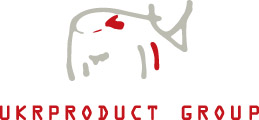 ДЛЯ НЕГАЙНОГО РОЗПОВСЮДЖЕННЯ  	30 вересня 2015 рокуУКРПРОДУКТ ОГОЛОШУЄ НЕАУДОВАНІ ПРОМІЖНІ РЕЗУЛЬТАТИ ЗА ШІСТЬ МІСЯЦІВ, ЩО ЗАВЕРШИЛИСЯ 30 ЧЕРВНЯ 2015 РОКУКиїв, Україна – 30 вересня 2015 року – Укрпродукт Груп Лімітед (надалі “Укрпродукт” або “Група”) (тікер AIM: UKR), один із провідних виробників і дистриб’юторів  фірмової молочної продукції та напоїв (квасу), сьогодні оголошує свої проміжні неаудовані консолідовані фінансові результати за МСФО за шусть місяців, що завершилися 30 червня 2015 року.КЛЮЧОВІ ПОКАЗНИКИ(Цифри у дужках наведені за шість місяців, що завершилися 30 червня 2014 року, коли курс обміну гривні до фунта стерлінгів становив 16,99 у порівнянні із 32,41 грн./фунт в цьому звітному періоді.Загальна виручка знизилася на 43% у порівнянні із минулим роком до 9,8 млн. фунтів стерлінгів (17,2 млн. фунтів стерлінгів), проте у гривневому еквіваленті виручка від продажів виросла  на 7,7%Валова маржа знизилася до 11.5% (22.7%), що призвело до зниження валового прибутку на 71,3% до 1,1 млн. фунтів стерлінгів (3,9 млн. фунтів стерлінгів), що у гривневому еквіваленті виразилося у зниженні на 45,1%Виручка у сегменті фірмової молочної продукції знизилася на 44% у порівнянні із минулим роком до 6,3 млн. фунтів стерлінгів  (11,3 млн. фунтів стерлінгів), а валовий прибуток знизився на 72% у порівнянні із минулим роком до 0,6 млн. фунтів стерлінгів (2,1 млн. фунтів стерлінгів)У сегменті квасу виручка знизилася на 37% у порівнянні із минулим роком до 0,5 млн. фунтів стерлінгів  (0,7 млн. фунтів стерлінгів), а валовий прибуток знизився на 38% у порівнянні з минулим рокомВиручка від продажів сухого знежиреного молока (СЗМ) знизилася на 48% до 2,4 млн. фунтів стерлінгів (4,7 млн. фунтів стерлінгів), а валовий прибуток знизився до 0,2 млн. фунтів стерлінгів (1,3 млн. фунтів стерлінгів)EBITDA впала до 66 тис. фунтів стерлінгів (1,8 млн. фунтів стерлінгів)Операційний збиток становив 221 тис. фунтів стерлінгів (прибуток 1,3 млн. фунтів стерлінгів)Негативний вплив курсових різниць становив 0,5 млн. фунтів стерлінгів (2,8 млн. фунтів стерлінгів)Залишок грошових коштів станом на 30 червня 2015 року становив 50 тис. фунтів стерлінгів (0,4 млн. фунтів стерлінгів).ЗВІТ ГОЛОВНОГО ВИКОНАВЧОГО ДИРЕКТОРАПротягом перших шести місяців 2015 фінансового року Укрпродукт зіткнувся зі значними перешкодами. Українська економіка продовжує спад в основному через триваючі заворушення на Сході країни і напружений стан української економіки в цілому. Це знайшло своє відображення в девальвації гривні, зниження споживчої довіри і скороченні внутрішнього ринку. Крім того, закриття російського ринку спричинило додатковий тиск та викликало надлишок молочної продукції на українському ринку.Компанія прагнула протистояти  виклику зростаючих проблем в бізнес-середовищі шляхом перегляду регіональної спрямованості продажів, росту продажів та операційної ефективності, а також регулювання міксу продажів у зв'язку зі зміною споживчих уподобань. Ця програма змін зосереджена на підтримці прибутковості, поліпшенні робочого капіталу і зниженні витрат, і була реалізована у співпраці з Європейським банком реконструкції та розвитку.У молочній галузі попит на внутрішньому ринку скоротився за ключовими категоріями продуктів компанії, що призвело до більш жорстокої конкуренції. У той же час, ціни на сире молоко  у порівнянні з минулим роком показали збільшення приблизно на 12%, викликане посиленням конкуренції на тлі ще більш значного зростання цін на імпортовані молочні інгредієнти.Фірмові молочні продукти показали збільшення доходів на 8% в гривневому вимірі як результат зростаючого зміщення акценту з продажів у окупованих східних областях на інші густонаселені території, а також зростання споживчих цін, де це було можливо.Комплексна рекламна кампанія для бренду "Наш молочник", запущена в кінці 2014 року, продовжувалася в 2015 році і в значній мірі сприяла поліпшенню продажів Укрпродукту в сегменті фасованого масла і плавленого сиру. За перше півріччя 2015 року фасоване масло і плавлені сири показали збільшення виручки від продажів на 3% і 14% відповідно у гривневому виразі. У той же час, частка ринку компанії у фасованому маслі збільшилася, в той час як частка ринку в плавлених сирах показала незначне зниження. Це було пов'язано з рішенням компанії в майбутньому зосередитися тільки на вигідних продуктах і усунути деякі проекти приватних торгових марок, які ледь виходили на рівень беззбитковості.Продажі на внутрішньому ринку твердих сирів зазнали негативного впливу заборони на експорт до Росії. А отже, компанія прагнула розширити свою географію продажів і успішно відновила продажі в Крим через дистриб'ютора. В результаті продажі твердого сиру показали хороший прогрес у порівнянні з першим півріччям 2014 року як в обсязі, так і в доходах, показавши збільшенням на 34% і 60% відповідно. На рівні валового прибутку зниження фактичної середньої заробітної плати дуже ускладнило підвищення споживчих цін, аби повною мірою компенсувати різке зростання затрат, а саме енергоносіїв та молочної сировини, не в останню чергу молоко. В результаті валовий прибуток у  сегменті фірмових молочних продуктів зменшився на 48% в гривневому вираженні (72% у фунтах стерлінгів) в основному за рахунок категорій фасованого масла і плавленого сиру.
Продажі квасу в першому півріччі 2015 року показали збільшення на 24% у гривневому вираженні у порівнянні з аналогічним періодом минулого року через успішне просування продажів в південних регіонах, за винятком Криму, та інших великих містах.Сегмент сухого знежиреного молока (СЗМ) показав значне скорочення в результаті зниження цін на молочні продукти промислового призначення на світових ринках, що було посилено російським ембарго. Таким чином, доходи і валовий прибуток в фунтах стерлінгів знизилися на 48% і 83% відповідно. Проте у вересні цінові тренди на молочні товари змінилися, і компанія очікує поліпшення валового прибутку в сегменті СЗМ в майбутньому.
Тим часом компанія продовжувала підвищувати ефективність використання своїх виробничих потужностей шляхом розміщення замовлень для сторонніх виробників знежиреного молока. У результаті доходи і валовий прибуток від послуг третім сторонам показали помірне зростання в річному обчисленні.Фінанси - доходи у гривні в цілому зросли на 9%. Експорт склав приблизно 27% від обсягу продажів, а продажі на внутрішньому ринку були розподілені між регіональними дистриб'юторами, національними роздрібними мережами і оптовими постачальниками іншим виробникам (таким як, Danone і Kraft).Валовий прибуток показав дуже значне скорочення на 45%. Тому показник EBITDA, хоча і  залишився позитивним, впав аналогічно. Це зниження ще більше посилилося впливом негативних курсових різниць, що призвело до очікуваних загальних збитків у сумі 1,1 млн. фунті стерлінгів.Особлива увага була приділена зменшенню простроченої дебіторської заборгованості з метою поліпшення надходження грошових коштів і скорочення витрат на фінансування. Нові операційні процедури і системи стимулювання були введені у функціях продажів, маркетингу та фінансів, в результаті чого середній період інкасації дебіторської заборгованості знизився з 45 до 39 днів. Станом на дату цього оголошення, Укрпродукт продовжує переговори з Європейським банком реконструкції та розвитку щодо реструктуризації погашення кредиту і очікує, що процес буде завершений в другій половині 2015. Тим часом Компанії вчасно сплачує відсотки за кредитом.Грошові кошти Групи знаходяться на рівні, достатньому для задоволення поточних зобов'язань з погашення відсотків в короткостроковій і середньостроковій перспективі. Перспективи – Компанія адаптується до складного бізнес середовища та працює над відновленням прибутковості відповідно до програми. Активність продажів та маркетингу орієнтовані на не окуповані території, а продажі направлені в першу чергу на отримання грошових коштів а не тільки виручки. Було досягнуто поліпшення ефективності та зниження витрат, і заплановані нові заходи з цією метою. У цьому вола тильному бізнес середовищі робочий капітал підлягає дуже суворому контролю, а генерування грошових коштів є в центрі уваги всіх цих ініціатив.***ФІНАНСОВИЙ ОГЛЯДФІНАНСОВИЙ ОГЛЯДФІНАНСОВИЙ ОГЛЯДФІНАНСОВИЙ ОГЛЯДФІНАНСОВИЙ ОГЛЯДФІНАНСОВИЙ ОГЛЯДФІНАНСОВИЙ ОГЛЯДФІНАНСОВИЙ ОГЛЯДФІНАНСОВИЙ ОГЛЯДФІНАНСОВИЙ ОГЛЯДФІНАНСОВИЙ ОГЛЯДФІНАНСОВИЙ ОГЛЯДФІНАНСОВИЙ ОГЛЯДФІНАНСОВИЙ ОГЛЯДФІНАНСОВИЙ ОГЛЯДФІНАНСОВИЙ ОГЛЯДФІНАНСОВИЙ ОГЛЯДФІНАНСОВИЙ ОГЛЯДФІНАНСОВИЙ ОГЛЯДФІНАНСОВИЙ ОГЛЯДФІНАНСОВИЙ ОГЛЯДФІНАНСОВИЙ ОГЛЯДФІНАНСОВИЙ ОГЛЯДФІНАНСОВИЙ ОГЛЯДФІНАНСОВИЙ ОГЛЯДФІНАНСОВИЙ ОГЛЯДФІНАНСОВИЙ ОГЛЯДФІНАНСОВИЙ ОГЛЯДФІНАНСОВИЙ ОГЛЯДФІНАНСОВИЙ ОГЛЯД(тис. фунтів стерлінгів)(тис. фунтів стерлінгів)(тис. фунтів стерлінгів)(тис. фунтів стерлінгів)(тис. фунтів стерлінгів)(тис. фунтів стерлінгів)(тис. фунтів стерлінгів)(тис. фунтів стерлінгів)(тис. фунтів стерлінгів)(UAH thousands)(UAH thousands)(UAH thousands)(UAH thousands)(UAH thousands)(UAH thousands)(UAH thousands)(UAH thousands)(UAH thousands)Січень-Червень 2015Січень-Червень 2015Січень-Червень 2015Січень-Червень 2014Січень-Червень 2014Січень-Червень 2014РізницяРізницяРізницяСічень-Червень 2015Січень-Червень 2015Січень-Червень 2015Січень-Червень 2014Січень-Червень 2014Січень-Червень 2014РізницяРізницяРізницяСічень-Червень 2015Січень-Червень 2015Січень-Червень 2015Січень-Червень 2014Січень-Червень 2014Січень-Червень 2014РізницяРізницяРізницяСічень-Червень 2015Січень-Червень 2015Січень-Червень 2015Січень-Червень 2014Січень-Червень 2014Січень-Червень 2014РізницяРізницяРізницяRevenueRevenueRevenueRevenueRevenueRevenueRevenueRevenueRevenueRevenueRevenue9 7669 7669 76617 23717 23717 237-43%-43%-43%315 554315 554315 554290 443290 443290 4439%9%9%Gross ProfitGross ProfitGross ProfitGross ProfitGross ProfitGross ProfitGross ProfitGross ProfitGross ProfitGross ProfitGross Profit1 1241 1241 1243 9133 9133 913-71%-71%-71%36 50236 50236 50265 93465 93465 934-45%-45%-45%EBITDAEBITDAEBITDAEBITDAEBITDAEBITDAEBITDAEBITDAEBITDAEBITDAEBITDA6666661 8401 8401 840-96%-96%-96%2 2732 2732 27331 00431 00431 004-93%-93%-93%Loss after taxLoss after taxLoss after taxLoss after taxLoss after taxLoss after taxLoss after taxLoss after taxLoss after taxLoss after taxLoss after tax(1 081)(1 081)(1 081)(2 007)(2 007)(2 007)-46%-46%-46%(47 619)(47 619)(47 619)(33 818)(33 818)(33 818)41%41%41%(Тис. фунтів стерлінгів)(Тис. фунтів стерлінгів)(Тис. фунтів стерлінгів)(Тис. фунтів стерлінгів)(Тис. фунтів стерлінгів)(Тис. фунтів стерлінгів)(Тис. фунтів стерлінгів)(Тис. фунтів стерлінгів)(Тис. фунтів стерлінгів)(тис. гривень)(тис. гривень)(тис. гривень)(тис. гривень)(тис. гривень)(тис. гривень)(тис. гривень)(тис. гривень)(тис. гривень)Січень-Червень 2015Січень-Червень 2015Січень-Червень 2015Січень-Червень 2014Січень-Червень 2014Січень-Червень 2014РізницяРізницяРізницяСічень-Червень 2015Січень-Червень 2015Січень-Червень 2015Січень-Червень 2014Січень-Червень 2014Січень-Червень 2014РізницяРізницяРізницяСічень-Червень 2015Січень-Червень 2015Січень-Червень 2015Січень-Червень 2014Січень-Червень 2014Січень-Червень 2014РізницяРізницяРізницяСічень-Червень 2015Січень-Червень 2015Січень-Червень 2015Січень-Червень 2014Січень-Червень 2014Січень-Червень 2014РізницяРізницяРізницяВиручка від продажівВиручка від продажівВиручка від продажівВиручка від продажівВиручка від продажівВиручка від продажівВиручка від продажівВиручка від продажівВиручка від продажів - Фірмова продукція - Фірмова продукція - Фірмова продукція - Фірмова продукція - Фірмова продукція - Фірмова продукція - Фірмова продукція - Фірмова продукція - Фірмова продукція - Фірмова продукція - Фірмова продукція6 3516 3516 35111 34211 34211 342-44%-44%-44%205 687205 687205 687191 113191 113191 1138%8%8% - Сухе знежирене молоко - Сухе знежирене молоко - Сухе знежирене молоко - Сухе знежирене молоко - Сухе знежирене молоко - Сухе знежирене молоко - Сухе знежирене молоко - Сухе знежирене молоко - Сухе знежирене молоко - Сухе знежирене молоко - Сухе знежирене молоко2 4402 4402 4404 7174 7174 717-48%-48%-48%79 07579 07579 07579 48179 48179 481-1%-1%-1% - Квас - Квас - Квас - Квас - Квас - Квас - Квас - Квас - Квас - Квас - Квас466466466737737737-37%-37%-37%15 35915 35915 35912 41812 41812 41824%24%24% - Послуги - Послуги - Послуги - Послуги - Послуги - Послуги - Послуги - Послуги - Послуги - Послуги - Послуги717171164164164-57%-57%-57%2 2992 2992 2992 7632 7632 763-17%-17%-17% - Інше - Інше - Інше - Інше - Інше - Інше - Інше - Інше - Інше - Інше - Інше43843843827727727758%58%58%13 13313 13313 1334 6674 6674 667181%181%181%Валовий прибутокВаловий прибутокВаловий прибутокВаловий прибутокВаловий прибутокВаловий прибутокВаловий прибутокВаловий прибутокВаловий прибуток - Фірмова продукція - Фірмова продукція - Фірмова продукція - Фірмова продукція - Фірмова продукція - Фірмова продукція - Фірмова продукція - Фірмова продукція - Фірмова продукція - Фірмова продукція - Фірмова продукція5845845842 1192 1192 119-72%-72%-72%18 51218 51218 51235 70435 70435 704-48%-48%-48% - Сухе знежирене молоко - Сухе знежирене молоко - Сухе знежирене молоко - Сухе знежирене молоко - Сухе знежирене молоко - Сухе знежирене молоко - Сухе знежирене молоко - Сухе знежирене молоко - Сухе знежирене молоко - Сухе знежирене молоко - Сухе знежирене молоко2232232231 2931 2931 293-83%-83%-83%7 7577 7577 75721 78721 78721 787-64%-64%-64% - Квас - Квас - Квас - Квас - Квас - Квас - Квас - Квас - Квас - Квас - Квас243243243390390390-38%-38%-38%8 0658 0658 0656 5726 5726 57223%23%23% - Послуги - Послуги - Послуги - Послуги - Послуги - Послуги - Послуги - Послуги - Послуги - Послуги - Послуги171717707070-76%-76%-76%5585585581 1801 1801 180-53%-53%-53% - Інше - Інше - Інше - Інше - Інше - Інше - Інше - Інше - Інше - Інше - Інше57575741414140%40%40%1 6111 6111 611691691691133%133%133%УКРПРОДУКТ ГРУП ЛІМІТЕДУКРПРОДУКТ ГРУП ЛІМІТЕДУКРПРОДУКТ ГРУП ЛІМІТЕДУКРПРОДУКТ ГРУП ЛІМІТЕДУКРПРОДУКТ ГРУП ЛІМІТЕДУКРПРОДУКТ ГРУП ЛІМІТЕДУКРПРОДУКТ ГРУП ЛІМІТЕДУКРПРОДУКТ ГРУП ЛІМІТЕДУКРПРОДУКТ ГРУП ЛІМІТЕДУКРПРОДУКТ ГРУП ЛІМІТЕДУКРПРОДУКТ ГРУП ЛІМІТЕДУКРПРОДУКТ ГРУП ЛІМІТЕДУКРПРОДУКТ ГРУП ЛІМІТЕДУКРПРОДУКТ ГРУП ЛІМІТЕДУКРПРОДУКТ ГРУП ЛІМІТЕДУКРПРОДУКТ ГРУП ЛІМІТЕДУКРПРОДУКТ ГРУП ЛІМІТЕДУКРПРОДУКТ ГРУП ЛІМІТЕДУКРПРОДУКТ ГРУП ЛІМІТЕДУКРПРОДУКТ ГРУП ЛІМІТЕДУКРПРОДУКТ ГРУП ЛІМІТЕДУКРПРОДУКТ ГРУП ЛІМІТЕДУКРПРОДУКТ ГРУП ЛІМІТЕДУКРПРОДУКТ ГРУП ЛІМІТЕДУКРПРОДУКТ ГРУП ЛІМІТЕДУКРПРОДУКТ ГРУП ЛІМІТЕДУКРПРОДУКТ ГРУП ЛІМІТЕДУКРПРОДУКТ ГРУП ЛІМІТЕДУКРПРОДУКТ ГРУП ЛІМІТЕДУКРПРОДУКТ ГРУП ЛІМІТЕДКОНСОЛІДОВАНИЙ НЕАУДОВАНИЙ ЗВІТ ПРО ПРИБУТКИКОНСОЛІДОВАНИЙ НЕАУДОВАНИЙ ЗВІТ ПРО ПРИБУТКИКОНСОЛІДОВАНИЙ НЕАУДОВАНИЙ ЗВІТ ПРО ПРИБУТКИКОНСОЛІДОВАНИЙ НЕАУДОВАНИЙ ЗВІТ ПРО ПРИБУТКИКОНСОЛІДОВАНИЙ НЕАУДОВАНИЙ ЗВІТ ПРО ПРИБУТКИКОНСОЛІДОВАНИЙ НЕАУДОВАНИЙ ЗВІТ ПРО ПРИБУТКИКОНСОЛІДОВАНИЙ НЕАУДОВАНИЙ ЗВІТ ПРО ПРИБУТКИКОНСОЛІДОВАНИЙ НЕАУДОВАНИЙ ЗВІТ ПРО ПРИБУТКИКОНСОЛІДОВАНИЙ НЕАУДОВАНИЙ ЗВІТ ПРО ПРИБУТКИКОНСОЛІДОВАНИЙ НЕАУДОВАНИЙ ЗВІТ ПРО ПРИБУТКИКОНСОЛІДОВАНИЙ НЕАУДОВАНИЙ ЗВІТ ПРО ПРИБУТКИКОНСОЛІДОВАНИЙ НЕАУДОВАНИЙ ЗВІТ ПРО ПРИБУТКИКОНСОЛІДОВАНИЙ НЕАУДОВАНИЙ ЗВІТ ПРО ПРИБУТКИКОНСОЛІДОВАНИЙ НЕАУДОВАНИЙ ЗВІТ ПРО ПРИБУТКИКОНСОЛІДОВАНИЙ НЕАУДОВАНИЙ ЗВІТ ПРО ПРИБУТКИКОНСОЛІДОВАНИЙ НЕАУДОВАНИЙ ЗВІТ ПРО ПРИБУТКИКОНСОЛІДОВАНИЙ НЕАУДОВАНИЙ ЗВІТ ПРО ПРИБУТКИКОНСОЛІДОВАНИЙ НЕАУДОВАНИЙ ЗВІТ ПРО ПРИБУТКИКОНСОЛІДОВАНИЙ НЕАУДОВАНИЙ ЗВІТ ПРО ПРИБУТКИКОНСОЛІДОВАНИЙ НЕАУДОВАНИЙ ЗВІТ ПРО ПРИБУТКИКОНСОЛІДОВАНИЙ НЕАУДОВАНИЙ ЗВІТ ПРО ПРИБУТКИКОНСОЛІДОВАНИЙ НЕАУДОВАНИЙ ЗВІТ ПРО ПРИБУТКИКОНСОЛІДОВАНИЙ НЕАУДОВАНИЙ ЗВІТ ПРО ПРИБУТКИКОНСОЛІДОВАНИЙ НЕАУДОВАНИЙ ЗВІТ ПРО ПРИБУТКИКОНСОЛІДОВАНИЙ НЕАУДОВАНИЙ ЗВІТ ПРО ПРИБУТКИКОНСОЛІДОВАНИЙ НЕАУДОВАНИЙ ЗВІТ ПРО ПРИБУТКИКОНСОЛІДОВАНИЙ НЕАУДОВАНИЙ ЗВІТ ПРО ПРИБУТКИКОНСОЛІДОВАНИЙ НЕАУДОВАНИЙ ЗВІТ ПРО ПРИБУТКИКОНСОЛІДОВАНИЙ НЕАУДОВАНИЙ ЗВІТ ПРО ПРИБУТКИКОНСОЛІДОВАНИЙ НЕАУДОВАНИЙ ЗВІТ ПРО ПРИБУТКИЗА ПЕРІОД, ЩО ЗАВЕРШИВСЯ 30 ЧЕРВНЯ 2015 І 2014 РОКУЗА ПЕРІОД, ЩО ЗАВЕРШИВСЯ 30 ЧЕРВНЯ 2015 І 2014 РОКУЗА ПЕРІОД, ЩО ЗАВЕРШИВСЯ 30 ЧЕРВНЯ 2015 І 2014 РОКУЗА ПЕРІОД, ЩО ЗАВЕРШИВСЯ 30 ЧЕРВНЯ 2015 І 2014 РОКУЗА ПЕРІОД, ЩО ЗАВЕРШИВСЯ 30 ЧЕРВНЯ 2015 І 2014 РОКУЗА ПЕРІОД, ЩО ЗАВЕРШИВСЯ 30 ЧЕРВНЯ 2015 І 2014 РОКУЗА ПЕРІОД, ЩО ЗАВЕРШИВСЯ 30 ЧЕРВНЯ 2015 І 2014 РОКУЗА ПЕРІОД, ЩО ЗАВЕРШИВСЯ 30 ЧЕРВНЯ 2015 І 2014 РОКУЗА ПЕРІОД, ЩО ЗАВЕРШИВСЯ 30 ЧЕРВНЯ 2015 І 2014 РОКУЗА ПЕРІОД, ЩО ЗАВЕРШИВСЯ 30 ЧЕРВНЯ 2015 І 2014 РОКУЗА ПЕРІОД, ЩО ЗАВЕРШИВСЯ 30 ЧЕРВНЯ 2015 І 2014 РОКУЗА ПЕРІОД, ЩО ЗАВЕРШИВСЯ 30 ЧЕРВНЯ 2015 І 2014 РОКУЗА ПЕРІОД, ЩО ЗАВЕРШИВСЯ 30 ЧЕРВНЯ 2015 І 2014 РОКУЗА ПЕРІОД, ЩО ЗАВЕРШИВСЯ 30 ЧЕРВНЯ 2015 І 2014 РОКУЗА ПЕРІОД, ЩО ЗАВЕРШИВСЯ 30 ЧЕРВНЯ 2015 І 2014 РОКУЗА ПЕРІОД, ЩО ЗАВЕРШИВСЯ 30 ЧЕРВНЯ 2015 І 2014 РОКУЗА ПЕРІОД, ЩО ЗАВЕРШИВСЯ 30 ЧЕРВНЯ 2015 І 2014 РОКУЗА ПЕРІОД, ЩО ЗАВЕРШИВСЯ 30 ЧЕРВНЯ 2015 І 2014 РОКУЗА ПЕРІОД, ЩО ЗАВЕРШИВСЯ 30 ЧЕРВНЯ 2015 І 2014 РОКУЗА ПЕРІОД, ЩО ЗАВЕРШИВСЯ 30 ЧЕРВНЯ 2015 І 2014 РОКУЗА ПЕРІОД, ЩО ЗАВЕРШИВСЯ 30 ЧЕРВНЯ 2015 І 2014 РОКУЗА ПЕРІОД, ЩО ЗАВЕРШИВСЯ 30 ЧЕРВНЯ 2015 І 2014 РОКУЗА ПЕРІОД, ЩО ЗАВЕРШИВСЯ 30 ЧЕРВНЯ 2015 І 2014 РОКУЗА ПЕРІОД, ЩО ЗАВЕРШИВСЯ 30 ЧЕРВНЯ 2015 І 2014 РОКУЗА ПЕРІОД, ЩО ЗАВЕРШИВСЯ 30 ЧЕРВНЯ 2015 І 2014 РОКУЗА ПЕРІОД, ЩО ЗАВЕРШИВСЯ 30 ЧЕРВНЯ 2015 І 2014 РОКУЗА ПЕРІОД, ЩО ЗАВЕРШИВСЯ 30 ЧЕРВНЯ 2015 І 2014 РОКУЗА ПЕРІОД, ЩО ЗАВЕРШИВСЯ 30 ЧЕРВНЯ 2015 І 2014 РОКУЗА ПЕРІОД, ЩО ЗАВЕРШИВСЯ 30 ЧЕРВНЯ 2015 І 2014 РОКУЗА ПЕРІОД, ЩО ЗАВЕРШИВСЯ 30 ЧЕРВНЯ 2015 І 2014 РОКУ(в тисячах фунтів стерлінгів, якщо не вказано інше)(в тисячах фунтів стерлінгів, якщо не вказано інше)(в тисячах фунтів стерлінгів, якщо не вказано інше)(в тисячах фунтів стерлінгів, якщо не вказано інше)(в тисячах фунтів стерлінгів, якщо не вказано інше)(в тисячах фунтів стерлінгів, якщо не вказано інше)(в тисячах фунтів стерлінгів, якщо не вказано інше)(в тисячах фунтів стерлінгів, якщо не вказано інше)(в тисячах фунтів стерлінгів, якщо не вказано інше)(в тисячах фунтів стерлінгів, якщо не вказано інше)(в тисячах фунтів стерлінгів, якщо не вказано інше)(в тисячах фунтів стерлінгів, якщо не вказано інше)(в тисячах фунтів стерлінгів, якщо не вказано інше)(в тисячах фунтів стерлінгів, якщо не вказано інше)(в тисячах фунтів стерлінгів, якщо не вказано інше)(в тисячах фунтів стерлінгів, якщо не вказано інше)(в тисячах фунтів стерлінгів, якщо не вказано інше)(в тисячах фунтів стерлінгів, якщо не вказано інше)(в тисячах фунтів стерлінгів, якщо не вказано інше)(в тисячах фунтів стерлінгів, якщо не вказано інше)(в тисячах фунтів стерлінгів, якщо не вказано інше)(в тисячах фунтів стерлінгів, якщо не вказано інше)(в тисячах фунтів стерлінгів, якщо не вказано інше)(в тисячах фунтів стерлінгів, якщо не вказано інше)(в тисячах фунтів стерлінгів, якщо не вказано інше)(в тисячах фунтів стерлінгів, якщо не вказано інше)(в тисячах фунтів стерлінгів, якщо не вказано інше)(в тисячах фунтів стерлінгів, якщо не вказано інше)(в тисячах фунтів стерлінгів, якщо не вказано інше)(в тисячах фунтів стерлінгів, якщо не вказано інше)Шість місяців , що завершилисяШість місяців , що завершилисяШість місяців , що завершилисяШість місяців , що завершилисяШість місяців , що завершилисяШість місяців , що завершилисяШість місяців , що завершилисяШість місяців , що завершилисяШість місяців , що завершилисяШість місяців , що завершилися30 червня 2015 р.30 червня 2015 р.30 червня 2015 р.30 червня 2015 р.30 червня 2015 р.30 червня 2014 р.30 червня 2014 р.30 червня 2014 р.30 червня 2014 р.30 червня 2014 р.30 червня 2015 р.30 червня 2015 р.30 червня 2015 р.30 червня 2015 р.30 червня 2015 р.30 червня 2014 р.30 червня 2014 р.30 червня 2014 р.30 червня 2014 р.30 червня 2014 р.Тис. фунтів стерлінгівТис. фунтів стерлінгівТис. фунтів стерлінгівТис. фунтів стерлінгівТис. фунтів стерлінгівТис. фунтів стерлінгівТис. фунтів стерлінгівТис. фунтів стерлінгівТис. фунтів стерлінгівТис. фунтів стерлінгівДохідДохідДохідДохідДохідДохідДохідДохідДохідДохідДохідДохідДохідДохідДохідДохідДохід     9 766      9 766      9 766      9 766      9 766     17 237     17 237     17 237     17 237     17 237 В т.ч. від продажів фірмової продукції та СЗМВ т.ч. від продажів фірмової продукції та СЗМВ т.ч. від продажів фірмової продукції та СЗМВ т.ч. від продажів фірмової продукції та СЗМВ т.ч. від продажів фірмової продукції та СЗМВ т.ч. від продажів фірмової продукції та СЗМВ т.ч. від продажів фірмової продукції та СЗМВ т.ч. від продажів фірмової продукції та СЗМВ т.ч. від продажів фірмової продукції та СЗМВ т.ч. від продажів фірмової продукції та СЗМВ т.ч. від продажів фірмової продукції та СЗМВ т.ч. від продажів фірмової продукції та СЗМВ т.ч. від продажів фірмової продукції та СЗМВ т.ч. від продажів фірмової продукції та СЗМВ т.ч. від продажів фірмової продукції та СЗМВ т.ч. від продажів фірмової продукції та СЗМВ т.ч. від продажів фірмової продукції та СЗМ     8 791      8 791      8 791      8 791      8 791     16 059     16 059     16 059     16 059     16 059 Собівартість реалізованої продукціїСобівартість реалізованої продукціїСобівартість реалізованої продукціїСобівартість реалізованої продукціїСобівартість реалізованої продукціїСобівартість реалізованої продукціїСобівартість реалізованої продукціїСобівартість реалізованої продукціїСобівартість реалізованої продукціїСобівартість реалізованої продукціїСобівартість реалізованої продукціїСобівартість реалізованої продукціїСобівартість реалізованої продукціїСобівартість реалізованої продукціїСобівартість реалізованої продукціїСобівартість реалізованої продукціїСобівартість реалізованої продукції    (8 642)    (8 642)    (8 642)    (8 642)    (8 642)     (13 324)     (13 324)     (13 324)     (13 324)     (13 324)Валовий прибутокВаловий прибутокВаловий прибутокВаловий прибутокВаловий прибутокВаловий прибутокВаловий прибутокВаловий прибутокВаловий прибутокВаловий прибутокВаловий прибутокВаловий прибутокВаловий прибутокВаловий прибутокВаловий прибутокВаловий прибутокВаловий прибуток      1 124       1 124       1 124       1 124       1 124      3 913      3 913      3 913      3 913      3 913 Адміністративні витратиАдміністративні витратиАдміністративні витратиАдміністративні витратиАдміністративні витратиАдміністративні витратиАдміністративні витратиАдміністративні витратиАдміністративні витратиАдміністративні витратиАдміністративні витратиАдміністративні витратиАдміністративні витратиАдміністративні витратиАдміністративні витратиАдміністративні витратиАдміністративні витрати      (562)      (562)      (562)      (562)      (562)    (1 163)    (1 163)    (1 163)    (1 163)    (1 163)Витрати на продаж і дистрибуціюВитрати на продаж і дистрибуціюВитрати на продаж і дистрибуціюВитрати на продаж і дистрибуціюВитрати на продаж і дистрибуціюВитрати на продаж і дистрибуціюВитрати на продаж і дистрибуціюВитрати на продаж і дистрибуціюВитрати на продаж і дистрибуціюВитрати на продаж і дистрибуціюВитрати на продаж і дистрибуціюВитрати на продаж і дистрибуціюВитрати на продаж і дистрибуціюВитрати на продаж і дистрибуціюВитрати на продаж і дистрибуціюВитрати на продаж і дистрибуціюВитрати на продаж і дистрибуцію      (733)      (733)      (733)      (733)      (733)    (1 349)    (1 349)    (1 349)    (1 349)    (1 349)Інші операційні доходи/витрати, неттоІнші операційні доходи/витрати, неттоІнші операційні доходи/витрати, неттоІнші операційні доходи/витрати, неттоІнші операційні доходи/витрати, неттоІнші операційні доходи/витрати, неттоІнші операційні доходи/витрати, неттоІнші операційні доходи/витрати, неттоІнші операційні доходи/витрати, неттоІнші операційні доходи/витрати, неттоІнші операційні доходи/витрати, неттоІнші операційні доходи/витрати, неттоІнші операційні доходи/витрати, неттоІнші операційні доходи/витрати, неттоІнші операційні доходи/витрати, неттоІнші операційні доходи/витрати, неттоІнші операційні доходи/витрати, нетто    (50)    (50)    (50)    (50)    (50)      (110)      (110)      (110)      (110)      (110)Операційні (Збитки) / Прибутки Операційні (Збитки) / Прибутки Операційні (Збитки) / Прибутки Операційні (Збитки) / Прибутки Операційні (Збитки) / Прибутки Операційні (Збитки) / Прибутки Операційні (Збитки) / Прибутки Операційні (Збитки) / Прибутки Операційні (Збитки) / Прибутки Операційні (Збитки) / Прибутки Операційні (Збитки) / Прибутки Операційні (Збитки) / Прибутки Операційні (Збитки) / Прибутки Операційні (Збитки) / Прибутки Операційні (Збитки) / Прибутки Операційні (Збитки) / Прибутки Операційні (Збитки) / Прибутки       (221)      (221)      (221)      (221)      (221)     1 291      1 291      1 291      1 291      1 291 Фінансові витрати, неттоФінансові витрати, неттоФінансові витрати, неттоФінансові витрати, неттоФінансові витрати, неттоФінансові витрати, неттоФінансові витрати, неттоФінансові витрати, неттоФінансові витрати, неттоФінансові витрати, неттоФінансові витрати, неттоФінансові витрати, неттоФінансові витрати, неттоФінансові витрати, неттоФінансові витрати, неттоФінансові витрати, неттоФінансові витрати, нетто      (340)      (340)      (340)      (340)      (340)      (456)      (456)      (456)      (456)      (456)Курсові різниціКурсові різниціКурсові різниціКурсові різниціКурсові різниціКурсові різниціКурсові різниціКурсові різниціКурсові різниціКурсові різниціКурсові різниціКурсові різниціКурсові різниціКурсові різниціКурсові різниціКурсові різниціКурсові різниці      (514)      (514)      (514)      (514)      (514)    (2 822)    (2 822)    (2 822)    (2 822)    (2 822)(Збиток) до оподаткування(Збиток) до оподаткування(Збиток) до оподаткування(Збиток) до оподаткування(Збиток) до оподаткування(Збиток) до оподаткування(Збиток) до оподаткування(Збиток) до оподаткування(Збиток) до оподаткування(Збиток) до оподаткування(Збиток) до оподаткування(Збиток) до оподаткування(Збиток) до оподаткування(Збиток) до оподаткування(Збиток) до оподаткування(Збиток) до оподаткування(Збиток) до оподаткування    (1 075)    (1 075)    (1 075)    (1 075)    (1 075)    (1 987)    (1 987)    (1 987)    (1 987)    (1 987)Податок на прибутокПодаток на прибутокПодаток на прибутокПодаток на прибутокПодаток на прибутокПодаток на прибутокПодаток на прибутокПодаток на прибутокПодаток на прибутокПодаток на прибутокПодаток на прибутокПодаток на прибутокПодаток на прибутокПодаток на прибутокПодаток на прибутокПодаток на прибутокПодаток на прибуток      (6)      (6)      (6)      (6)      (6)    (20)    (20)    (20)    (20)    (20)Збиток за півріччяЗбиток за півріччяЗбиток за півріччяЗбиток за півріччяЗбиток за півріччяЗбиток за півріччяЗбиток за півріччяЗбиток за півріччяЗбиток за півріччяЗбиток за півріччяЗбиток за півріччяЗбиток за півріччяЗбиток за півріччяЗбиток за півріччяЗбиток за півріччяЗбиток за півріччяЗбиток за півріччя    (1 081)    (1 081)    (1 081)    (1 081)    (1 081)   (2 007)   (2 007)   (2 007)   (2 007)   (2 007)Що належить:Що належить:Що належить:Що належить:Що належить:Що належить:Що належить:Що належить:Що належить:Що належить:Що належить:Що належить:Що належить:Що належить:Що належить:Що належить:Що належить:Акціонерам материнської компанії Акціонерам материнської компанії Акціонерам материнської компанії Акціонерам материнської компанії Акціонерам материнської компанії Акціонерам материнської компанії Акціонерам материнської компанії Акціонерам материнської компанії Акціонерам материнської компанії Акціонерам материнської компанії Акціонерам материнської компанії Акціонерам материнської компанії Акціонерам материнської компанії Акціонерам материнської компанії Акціонерам материнської компанії Акціонерам материнської компанії Акціонерам материнської компанії     (1 081)    (1 081)    (1 081)    (1 081)    (1 081)    (2 007)    (2 007)    (2 007)    (2 007)    (2 007)Неконтролюючим акціонерамНеконтролюючим акціонерамНеконтролюючим акціонерамНеконтролюючим акціонерамНеконтролюючим акціонерамНеконтролюючим акціонерамНеконтролюючим акціонерамНеконтролюючим акціонерамНеконтролюючим акціонерамНеконтролюючим акціонерамНеконтролюючим акціонерамНеконтролюючим акціонерамНеконтролюючим акціонерамНеконтролюючим акціонерамНеконтролюючим акціонерамНеконтролюючим акціонерамНеконтролюючим акціонерам      -        -        -        -        -        -        -        -        -        -      (1 081)    (1 081)    (1 081)    (1 081)    (1 081)   (2 007)   (2 007)   (2 007)   (2 007)   (2 007)Прибуток на акцію:Прибуток на акцію:Прибуток на акцію:Прибуток на акцію:Прибуток на акцію:Прибуток на акцію:Прибуток на акцію:Прибуток на акцію:Прибуток на акцію:Прибуток на акцію:Прибуток на акцію:Прибуток на акцію:Прибуток на акцію:Прибуток на акцію:Прибуток на акцію:Прибуток на акцію:Прибуток на акцію:БазовийБазовийБазовийБазовийБазовийБазовийБазовийБазовий     (2,72)     (2,72)     (2,72)     (2,72)     (2,72)    (5,06)    (5,06)    (5,06)    (5,06)    (5,06)РозбавленийРозбавленийРозбавленийРозбавленийРозбавленийРозбавленийРозбавлений     (2,72)     (2,72)     (2,72)     (2,72)     (2,72)    (5,06)    (5,06)    (5,06)    (5,06)    (5,06)УКРПРОДУКТ ГРУП ЛІМІТЕДУКРПРОДУКТ ГРУП ЛІМІТЕДУКРПРОДУКТ ГРУП ЛІМІТЕДУКРПРОДУКТ ГРУП ЛІМІТЕДУКРПРОДУКТ ГРУП ЛІМІТЕДУКРПРОДУКТ ГРУП ЛІМІТЕДУКРПРОДУКТ ГРУП ЛІМІТЕДУКРПРОДУКТ ГРУП ЛІМІТЕДУКРПРОДУКТ ГРУП ЛІМІТЕДУКРПРОДУКТ ГРУП ЛІМІТЕДУКРПРОДУКТ ГРУП ЛІМІТЕДУКРПРОДУКТ ГРУП ЛІМІТЕДУКРПРОДУКТ ГРУП ЛІМІТЕДУКРПРОДУКТ ГРУП ЛІМІТЕДУКРПРОДУКТ ГРУП ЛІМІТЕДУКРПРОДУКТ ГРУП ЛІМІТЕДУКРПРОДУКТ ГРУП ЛІМІТЕДУКРПРОДУКТ ГРУП ЛІМІТЕДУКРПРОДУКТ ГРУП ЛІМІТЕДУКРПРОДУКТ ГРУП ЛІМІТЕДУКРПРОДУКТ ГРУП ЛІМІТЕДУКРПРОДУКТ ГРУП ЛІМІТЕДУКРПРОДУКТ ГРУП ЛІМІТЕДУКРПРОДУКТ ГРУП ЛІМІТЕДУКРПРОДУКТ ГРУП ЛІМІТЕДУКРПРОДУКТ ГРУП ЛІМІТЕДУКРПРОДУКТ ГРУП ЛІМІТЕДУКРПРОДУКТ ГРУП ЛІМІТЕДУКРПРОДУКТ ГРУП ЛІМІТЕДУКРПРОДУКТ ГРУП ЛІМІТЕДКОНСОЛІДОВАНИЙ НЕАУДОВАНИЙ ЗВІТ ПРО СУКУПНИЙ ДОХІДКОНСОЛІДОВАНИЙ НЕАУДОВАНИЙ ЗВІТ ПРО СУКУПНИЙ ДОХІДКОНСОЛІДОВАНИЙ НЕАУДОВАНИЙ ЗВІТ ПРО СУКУПНИЙ ДОХІДКОНСОЛІДОВАНИЙ НЕАУДОВАНИЙ ЗВІТ ПРО СУКУПНИЙ ДОХІДКОНСОЛІДОВАНИЙ НЕАУДОВАНИЙ ЗВІТ ПРО СУКУПНИЙ ДОХІДКОНСОЛІДОВАНИЙ НЕАУДОВАНИЙ ЗВІТ ПРО СУКУПНИЙ ДОХІДКОНСОЛІДОВАНИЙ НЕАУДОВАНИЙ ЗВІТ ПРО СУКУПНИЙ ДОХІДКОНСОЛІДОВАНИЙ НЕАУДОВАНИЙ ЗВІТ ПРО СУКУПНИЙ ДОХІДКОНСОЛІДОВАНИЙ НЕАУДОВАНИЙ ЗВІТ ПРО СУКУПНИЙ ДОХІДКОНСОЛІДОВАНИЙ НЕАУДОВАНИЙ ЗВІТ ПРО СУКУПНИЙ ДОХІДКОНСОЛІДОВАНИЙ НЕАУДОВАНИЙ ЗВІТ ПРО СУКУПНИЙ ДОХІДКОНСОЛІДОВАНИЙ НЕАУДОВАНИЙ ЗВІТ ПРО СУКУПНИЙ ДОХІДКОНСОЛІДОВАНИЙ НЕАУДОВАНИЙ ЗВІТ ПРО СУКУПНИЙ ДОХІДКОНСОЛІДОВАНИЙ НЕАУДОВАНИЙ ЗВІТ ПРО СУКУПНИЙ ДОХІДКОНСОЛІДОВАНИЙ НЕАУДОВАНИЙ ЗВІТ ПРО СУКУПНИЙ ДОХІДКОНСОЛІДОВАНИЙ НЕАУДОВАНИЙ ЗВІТ ПРО СУКУПНИЙ ДОХІДКОНСОЛІДОВАНИЙ НЕАУДОВАНИЙ ЗВІТ ПРО СУКУПНИЙ ДОХІДКОНСОЛІДОВАНИЙ НЕАУДОВАНИЙ ЗВІТ ПРО СУКУПНИЙ ДОХІДКОНСОЛІДОВАНИЙ НЕАУДОВАНИЙ ЗВІТ ПРО СУКУПНИЙ ДОХІДКОНСОЛІДОВАНИЙ НЕАУДОВАНИЙ ЗВІТ ПРО СУКУПНИЙ ДОХІДКОНСОЛІДОВАНИЙ НЕАУДОВАНИЙ ЗВІТ ПРО СУКУПНИЙ ДОХІДКОНСОЛІДОВАНИЙ НЕАУДОВАНИЙ ЗВІТ ПРО СУКУПНИЙ ДОХІДКОНСОЛІДОВАНИЙ НЕАУДОВАНИЙ ЗВІТ ПРО СУКУПНИЙ ДОХІДКОНСОЛІДОВАНИЙ НЕАУДОВАНИЙ ЗВІТ ПРО СУКУПНИЙ ДОХІДКОНСОЛІДОВАНИЙ НЕАУДОВАНИЙ ЗВІТ ПРО СУКУПНИЙ ДОХІДКОНСОЛІДОВАНИЙ НЕАУДОВАНИЙ ЗВІТ ПРО СУКУПНИЙ ДОХІДКОНСОЛІДОВАНИЙ НЕАУДОВАНИЙ ЗВІТ ПРО СУКУПНИЙ ДОХІДКОНСОЛІДОВАНИЙ НЕАУДОВАНИЙ ЗВІТ ПРО СУКУПНИЙ ДОХІДКОНСОЛІДОВАНИЙ НЕАУДОВАНИЙ ЗВІТ ПРО СУКУПНИЙ ДОХІДКОНСОЛІДОВАНИЙ НЕАУДОВАНИЙ ЗВІТ ПРО СУКУПНИЙ ДОХІДЗА ПЕРІОД, ЩО ЗАВЕРШИВСЯ 30 ЧЕРВНЯ 2015 І 2014 РОКУЗА ПЕРІОД, ЩО ЗАВЕРШИВСЯ 30 ЧЕРВНЯ 2015 І 2014 РОКУЗА ПЕРІОД, ЩО ЗАВЕРШИВСЯ 30 ЧЕРВНЯ 2015 І 2014 РОКУЗА ПЕРІОД, ЩО ЗАВЕРШИВСЯ 30 ЧЕРВНЯ 2015 І 2014 РОКУЗА ПЕРІОД, ЩО ЗАВЕРШИВСЯ 30 ЧЕРВНЯ 2015 І 2014 РОКУЗА ПЕРІОД, ЩО ЗАВЕРШИВСЯ 30 ЧЕРВНЯ 2015 І 2014 РОКУЗА ПЕРІОД, ЩО ЗАВЕРШИВСЯ 30 ЧЕРВНЯ 2015 І 2014 РОКУЗА ПЕРІОД, ЩО ЗАВЕРШИВСЯ 30 ЧЕРВНЯ 2015 І 2014 РОКУЗА ПЕРІОД, ЩО ЗАВЕРШИВСЯ 30 ЧЕРВНЯ 2015 І 2014 РОКУЗА ПЕРІОД, ЩО ЗАВЕРШИВСЯ 30 ЧЕРВНЯ 2015 І 2014 РОКУЗА ПЕРІОД, ЩО ЗАВЕРШИВСЯ 30 ЧЕРВНЯ 2015 І 2014 РОКУЗА ПЕРІОД, ЩО ЗАВЕРШИВСЯ 30 ЧЕРВНЯ 2015 І 2014 РОКУЗА ПЕРІОД, ЩО ЗАВЕРШИВСЯ 30 ЧЕРВНЯ 2015 І 2014 РОКУЗА ПЕРІОД, ЩО ЗАВЕРШИВСЯ 30 ЧЕРВНЯ 2015 І 2014 РОКУЗА ПЕРІОД, ЩО ЗАВЕРШИВСЯ 30 ЧЕРВНЯ 2015 І 2014 РОКУЗА ПЕРІОД, ЩО ЗАВЕРШИВСЯ 30 ЧЕРВНЯ 2015 І 2014 РОКУЗА ПЕРІОД, ЩО ЗАВЕРШИВСЯ 30 ЧЕРВНЯ 2015 І 2014 РОКУЗА ПЕРІОД, ЩО ЗАВЕРШИВСЯ 30 ЧЕРВНЯ 2015 І 2014 РОКУЗА ПЕРІОД, ЩО ЗАВЕРШИВСЯ 30 ЧЕРВНЯ 2015 І 2014 РОКУЗА ПЕРІОД, ЩО ЗАВЕРШИВСЯ 30 ЧЕРВНЯ 2015 І 2014 РОКУЗА ПЕРІОД, ЩО ЗАВЕРШИВСЯ 30 ЧЕРВНЯ 2015 І 2014 РОКУЗА ПЕРІОД, ЩО ЗАВЕРШИВСЯ 30 ЧЕРВНЯ 2015 І 2014 РОКУЗА ПЕРІОД, ЩО ЗАВЕРШИВСЯ 30 ЧЕРВНЯ 2015 І 2014 РОКУЗА ПЕРІОД, ЩО ЗАВЕРШИВСЯ 30 ЧЕРВНЯ 2015 І 2014 РОКУЗА ПЕРІОД, ЩО ЗАВЕРШИВСЯ 30 ЧЕРВНЯ 2015 І 2014 РОКУЗА ПЕРІОД, ЩО ЗАВЕРШИВСЯ 30 ЧЕРВНЯ 2015 І 2014 РОКУЗА ПЕРІОД, ЩО ЗАВЕРШИВСЯ 30 ЧЕРВНЯ 2015 І 2014 РОКУЗА ПЕРІОД, ЩО ЗАВЕРШИВСЯ 30 ЧЕРВНЯ 2015 І 2014 РОКУЗА ПЕРІОД, ЩО ЗАВЕРШИВСЯ 30 ЧЕРВНЯ 2015 І 2014 РОКУЗА ПЕРІОД, ЩО ЗАВЕРШИВСЯ 30 ЧЕРВНЯ 2015 І 2014 РОКУ(в тисячах фунтів стерлінгів, якщо не вказано інше)(в тисячах фунтів стерлінгів, якщо не вказано інше)(в тисячах фунтів стерлінгів, якщо не вказано інше)(в тисячах фунтів стерлінгів, якщо не вказано інше)(в тисячах фунтів стерлінгів, якщо не вказано інше)(в тисячах фунтів стерлінгів, якщо не вказано інше)(в тисячах фунтів стерлінгів, якщо не вказано інше)(в тисячах фунтів стерлінгів, якщо не вказано інше)(в тисячах фунтів стерлінгів, якщо не вказано інше)(в тисячах фунтів стерлінгів, якщо не вказано інше)Шість місяців , що завершилисяШість місяців , що завершилисяШість місяців , що завершилисяШість місяців , що завершилисяШість місяців , що завершилисяШість місяців , що завершилисяШість місяців , що завершилисяШість місяців , що завершилисяШість місяців , що завершилисяШість місяців , що завершилися30 червня 2015 р.30 червня 2015 р.30 червня 2015 р.30 червня 2015 р.30 червня 2015 р.30 червня 2014 р.30 червня 2014 р.30 червня 2014 р.30 червня 2014 р.30 червня 2014 р.30 червня 2015 р.30 червня 2015 р.30 червня 2015 р.30 червня 2015 р.30 червня 2015 р.30 червня 2014 р.30 червня 2014 р.30 червня 2014 р.30 червня 2014 р.30 червня 2014 р.Тис. фунтів стерлінгівТис. фунтів стерлінгівТис. фунтів стерлінгівТис. фунтів стерлінгівТис. фунтів стерлінгівТис. фунтів стерлінгівТис. фунтів стерлінгівТис. фунтів стерлінгівТис. фунтів стерлінгівТис. фунтів стерлінгівЗбиток за півріччяЗбиток за півріччяЗбиток за півріччяЗбиток за півріччяЗбиток за півріччяЗбиток за півріччяЗбиток за півріччяЗбиток за півріччяЗбиток за півріччяЗбиток за півріччяЗбиток за півріччяЗбиток за півріччяЗбиток за півріччяЗбиток за півріччяЗбиток за півріччяЗбиток за півріччяЗбиток за півріччя    (1 081)    (1 081)    (1 081)    (1 081)    (1 081)   (2 007)   (2 007)   (2 007)   (2 007)   (2 007)Інший сукупний дохідІнший сукупний дохідІнший сукупний дохідІнший сукупний дохідІнший сукупний дохідІнший сукупний дохідІнший сукупний дохідІнший сукупний дохідІнший сукупний дохідІнший сукупний дохідІнший сукупний дохідІнший сукупний дохідІнший сукупний дохідІнший сукупний дохідІнший сукупний дохідІнший сукупний дохідІнший сукупний дохідКурсові різниці від переводу у валюту поданняКурсові різниці від переводу у валюту поданняКурсові різниці від переводу у валюту поданняКурсові різниці від переводу у валюту поданняКурсові різниці від переводу у валюту поданняКурсові різниці від переводу у валюту поданняКурсові різниці від переводу у валюту поданняКурсові різниці від переводу у валюту поданняКурсові різниці від переводу у валюту поданняКурсові різниці від переводу у валюту поданняКурсові різниці від переводу у валюту поданняКурсові різниці від переводу у валюту поданняКурсові різниці від переводу у валюту поданняКурсові різниці від переводу у валюту поданняКурсові різниці від переводу у валюту поданняКурсові різниці від переводу у валюту поданняКурсові різниці від переводу у валюту подання    (1 986)    (1 986)    (1 986)    (1 986)    (1 986)    (5 377)    (5 377)    (5 377)    (5 377)    (5 377)ІНШИЙ СУКУПНИЙ ДОХІД, ЗА ВИРАХУВАННЯМ ПОДАТКУІНШИЙ СУКУПНИЙ ДОХІД, ЗА ВИРАХУВАННЯМ ПОДАТКУІНШИЙ СУКУПНИЙ ДОХІД, ЗА ВИРАХУВАННЯМ ПОДАТКУІНШИЙ СУКУПНИЙ ДОХІД, ЗА ВИРАХУВАННЯМ ПОДАТКУІНШИЙ СУКУПНИЙ ДОХІД, ЗА ВИРАХУВАННЯМ ПОДАТКУІНШИЙ СУКУПНИЙ ДОХІД, ЗА ВИРАХУВАННЯМ ПОДАТКУІНШИЙ СУКУПНИЙ ДОХІД, ЗА ВИРАХУВАННЯМ ПОДАТКУІНШИЙ СУКУПНИЙ ДОХІД, ЗА ВИРАХУВАННЯМ ПОДАТКУІНШИЙ СУКУПНИЙ ДОХІД, ЗА ВИРАХУВАННЯМ ПОДАТКУІНШИЙ СУКУПНИЙ ДОХІД, ЗА ВИРАХУВАННЯМ ПОДАТКУІНШИЙ СУКУПНИЙ ДОХІД, ЗА ВИРАХУВАННЯМ ПОДАТКУІНШИЙ СУКУПНИЙ ДОХІД, ЗА ВИРАХУВАННЯМ ПОДАТКУІНШИЙ СУКУПНИЙ ДОХІД, ЗА ВИРАХУВАННЯМ ПОДАТКУІНШИЙ СУКУПНИЙ ДОХІД, ЗА ВИРАХУВАННЯМ ПОДАТКУІНШИЙ СУКУПНИЙ ДОХІД, ЗА ВИРАХУВАННЯМ ПОДАТКУІНШИЙ СУКУПНИЙ ДОХІД, ЗА ВИРАХУВАННЯМ ПОДАТКУІНШИЙ СУКУПНИЙ ДОХІД, ЗА ВИРАХУВАННЯМ ПОДАТКУ    (1 986)    (1 986)    (1 986)    (1 986)    (1 986)   (5 377)   (5 377)   (5 377)   (5 377)   (5 377)ВСЬОГО СУКУПНИЙ ДОХІД ЗА ПІВРІЧЧЯВСЬОГО СУКУПНИЙ ДОХІД ЗА ПІВРІЧЧЯВСЬОГО СУКУПНИЙ ДОХІД ЗА ПІВРІЧЧЯВСЬОГО СУКУПНИЙ ДОХІД ЗА ПІВРІЧЧЯВСЬОГО СУКУПНИЙ ДОХІД ЗА ПІВРІЧЧЯВСЬОГО СУКУПНИЙ ДОХІД ЗА ПІВРІЧЧЯВСЬОГО СУКУПНИЙ ДОХІД ЗА ПІВРІЧЧЯВСЬОГО СУКУПНИЙ ДОХІД ЗА ПІВРІЧЧЯВСЬОГО СУКУПНИЙ ДОХІД ЗА ПІВРІЧЧЯВСЬОГО СУКУПНИЙ ДОХІД ЗА ПІВРІЧЧЯВСЬОГО СУКУПНИЙ ДОХІД ЗА ПІВРІЧЧЯВСЬОГО СУКУПНИЙ ДОХІД ЗА ПІВРІЧЧЯВСЬОГО СУКУПНИЙ ДОХІД ЗА ПІВРІЧЧЯВСЬОГО СУКУПНИЙ ДОХІД ЗА ПІВРІЧЧЯВСЬОГО СУКУПНИЙ ДОХІД ЗА ПІВРІЧЧЯВСЬОГО СУКУПНИЙ ДОХІД ЗА ПІВРІЧЧЯВСЬОГО СУКУПНИЙ ДОХІД ЗА ПІВРІЧЧЯ   (3 067)   (3 067)   (3 067)   (3 067)   (3 067)   (7 384)   (7 384)   (7 384)   (7 384)   (7 384)Що належить:Що належить:Що належить:Що належить:Що належить:Що належить:Що належить:Що належить:Що належить:Що належить:Що належить:Що належить:Що належить:Що належить:Що належить:Що належить:Що належить:Акціонерам материнської компанії Акціонерам материнської компанії Акціонерам материнської компанії Акціонерам материнської компанії Акціонерам материнської компанії Акціонерам материнської компанії Акціонерам материнської компанії Акціонерам материнської компанії Акціонерам материнської компанії Акціонерам материнської компанії Акціонерам материнської компанії Акціонерам материнської компанії Акціонерам материнської компанії Акціонерам материнської компанії Акціонерам материнської компанії Акціонерам материнської компанії Акціонерам материнської компанії     (3 067)    (3 067)    (3 067)    (3 067)    (3 067)    (7 384)    (7 384)    (7 384)    (7 384)    (7 384)Неконтролюючим акціонерамНеконтролюючим акціонерамНеконтролюючим акціонерамНеконтролюючим акціонерамНеконтролюючим акціонерамНеконтролюючим акціонерамНеконтролюючим акціонерамНеконтролюючим акціонерамНеконтролюючим акціонерамНеконтролюючим акціонерамНеконтролюючим акціонерамНеконтролюючим акціонерамНеконтролюючим акціонерамНеконтролюючим акціонерамНеконтролюючим акціонерамНеконтролюючим акціонерамНеконтролюючим акціонерам      -        -        -        -        -        -        -        -        -        -     (3 067)   (3 067)   (3 067)   (3 067)   (3 067)   (7 384)   (7 384)   (7 384)   (7 384)   (7 384)УКРПРОДУКТ ГРУП ЛІМІТЕДУКРПРОДУКТ ГРУП ЛІМІТЕДУКРПРОДУКТ ГРУП ЛІМІТЕДУКРПРОДУКТ ГРУП ЛІМІТЕДУКРПРОДУКТ ГРУП ЛІМІТЕДУКРПРОДУКТ ГРУП ЛІМІТЕДУКРПРОДУКТ ГРУП ЛІМІТЕДУКРПРОДУКТ ГРУП ЛІМІТЕДУКРПРОДУКТ ГРУП ЛІМІТЕДУКРПРОДУКТ ГРУП ЛІМІТЕДУКРПРОДУКТ ГРУП ЛІМІТЕДУКРПРОДУКТ ГРУП ЛІМІТЕДУКРПРОДУКТ ГРУП ЛІМІТЕДУКРПРОДУКТ ГРУП ЛІМІТЕДУКРПРОДУКТ ГРУП ЛІМІТЕДУКРПРОДУКТ ГРУП ЛІМІТЕДУКРПРОДУКТ ГРУП ЛІМІТЕДУКРПРОДУКТ ГРУП ЛІМІТЕДУКРПРОДУКТ ГРУП ЛІМІТЕДУКРПРОДУКТ ГРУП ЛІМІТЕДУКРПРОДУКТ ГРУП ЛІМІТЕДУКРПРОДУКТ ГРУП ЛІМІТЕДУКРПРОДУКТ ГРУП ЛІМІТЕДУКРПРОДУКТ ГРУП ЛІМІТЕДУКРПРОДУКТ ГРУП ЛІМІТЕДУКРПРОДУКТ ГРУП ЛІМІТЕДУКРПРОДУКТ ГРУП ЛІМІТЕДУКРПРОДУКТ ГРУП ЛІМІТЕДУКРПРОДУКТ ГРУП ЛІМІТЕДУКРПРОДУКТ ГРУП ЛІМІТЕДКОНСОЛІДОВАНИЙ НЕАУДОВАНИЙ ЗВІТ ПРО ФІНАНСОВИЙ СТАНКОНСОЛІДОВАНИЙ НЕАУДОВАНИЙ ЗВІТ ПРО ФІНАНСОВИЙ СТАНКОНСОЛІДОВАНИЙ НЕАУДОВАНИЙ ЗВІТ ПРО ФІНАНСОВИЙ СТАНКОНСОЛІДОВАНИЙ НЕАУДОВАНИЙ ЗВІТ ПРО ФІНАНСОВИЙ СТАНКОНСОЛІДОВАНИЙ НЕАУДОВАНИЙ ЗВІТ ПРО ФІНАНСОВИЙ СТАНКОНСОЛІДОВАНИЙ НЕАУДОВАНИЙ ЗВІТ ПРО ФІНАНСОВИЙ СТАНКОНСОЛІДОВАНИЙ НЕАУДОВАНИЙ ЗВІТ ПРО ФІНАНСОВИЙ СТАНКОНСОЛІДОВАНИЙ НЕАУДОВАНИЙ ЗВІТ ПРО ФІНАНСОВИЙ СТАНКОНСОЛІДОВАНИЙ НЕАУДОВАНИЙ ЗВІТ ПРО ФІНАНСОВИЙ СТАНКОНСОЛІДОВАНИЙ НЕАУДОВАНИЙ ЗВІТ ПРО ФІНАНСОВИЙ СТАНКОНСОЛІДОВАНИЙ НЕАУДОВАНИЙ ЗВІТ ПРО ФІНАНСОВИЙ СТАНКОНСОЛІДОВАНИЙ НЕАУДОВАНИЙ ЗВІТ ПРО ФІНАНСОВИЙ СТАНКОНСОЛІДОВАНИЙ НЕАУДОВАНИЙ ЗВІТ ПРО ФІНАНСОВИЙ СТАНКОНСОЛІДОВАНИЙ НЕАУДОВАНИЙ ЗВІТ ПРО ФІНАНСОВИЙ СТАНКОНСОЛІДОВАНИЙ НЕАУДОВАНИЙ ЗВІТ ПРО ФІНАНСОВИЙ СТАНКОНСОЛІДОВАНИЙ НЕАУДОВАНИЙ ЗВІТ ПРО ФІНАНСОВИЙ СТАНКОНСОЛІДОВАНИЙ НЕАУДОВАНИЙ ЗВІТ ПРО ФІНАНСОВИЙ СТАНКОНСОЛІДОВАНИЙ НЕАУДОВАНИЙ ЗВІТ ПРО ФІНАНСОВИЙ СТАНКОНСОЛІДОВАНИЙ НЕАУДОВАНИЙ ЗВІТ ПРО ФІНАНСОВИЙ СТАНКОНСОЛІДОВАНИЙ НЕАУДОВАНИЙ ЗВІТ ПРО ФІНАНСОВИЙ СТАНКОНСОЛІДОВАНИЙ НЕАУДОВАНИЙ ЗВІТ ПРО ФІНАНСОВИЙ СТАНКОНСОЛІДОВАНИЙ НЕАУДОВАНИЙ ЗВІТ ПРО ФІНАНСОВИЙ СТАНКОНСОЛІДОВАНИЙ НЕАУДОВАНИЙ ЗВІТ ПРО ФІНАНСОВИЙ СТАНКОНСОЛІДОВАНИЙ НЕАУДОВАНИЙ ЗВІТ ПРО ФІНАНСОВИЙ СТАНКОНСОЛІДОВАНИЙ НЕАУДОВАНИЙ ЗВІТ ПРО ФІНАНСОВИЙ СТАНКОНСОЛІДОВАНИЙ НЕАУДОВАНИЙ ЗВІТ ПРО ФІНАНСОВИЙ СТАНКОНСОЛІДОВАНИЙ НЕАУДОВАНИЙ ЗВІТ ПРО ФІНАНСОВИЙ СТАНКОНСОЛІДОВАНИЙ НЕАУДОВАНИЙ ЗВІТ ПРО ФІНАНСОВИЙ СТАНКОНСОЛІДОВАНИЙ НЕАУДОВАНИЙ ЗВІТ ПРО ФІНАНСОВИЙ СТАНКОНСОЛІДОВАНИЙ НЕАУДОВАНИЙ ЗВІТ ПРО ФІНАНСОВИЙ СТАНСТАНОМ НА 30 ЧЕРВНЯ 2015 РОКУ ТА 30 ЧЕРВНЯ 2014 РОКУСТАНОМ НА 30 ЧЕРВНЯ 2015 РОКУ ТА 30 ЧЕРВНЯ 2014 РОКУСТАНОМ НА 30 ЧЕРВНЯ 2015 РОКУ ТА 30 ЧЕРВНЯ 2014 РОКУСТАНОМ НА 30 ЧЕРВНЯ 2015 РОКУ ТА 30 ЧЕРВНЯ 2014 РОКУСТАНОМ НА 30 ЧЕРВНЯ 2015 РОКУ ТА 30 ЧЕРВНЯ 2014 РОКУСТАНОМ НА 30 ЧЕРВНЯ 2015 РОКУ ТА 30 ЧЕРВНЯ 2014 РОКУСТАНОМ НА 30 ЧЕРВНЯ 2015 РОКУ ТА 30 ЧЕРВНЯ 2014 РОКУСТАНОМ НА 30 ЧЕРВНЯ 2015 РОКУ ТА 30 ЧЕРВНЯ 2014 РОКУСТАНОМ НА 30 ЧЕРВНЯ 2015 РОКУ ТА 30 ЧЕРВНЯ 2014 РОКУСТАНОМ НА 30 ЧЕРВНЯ 2015 РОКУ ТА 30 ЧЕРВНЯ 2014 РОКУСТАНОМ НА 30 ЧЕРВНЯ 2015 РОКУ ТА 30 ЧЕРВНЯ 2014 РОКУСТАНОМ НА 30 ЧЕРВНЯ 2015 РОКУ ТА 30 ЧЕРВНЯ 2014 РОКУСТАНОМ НА 30 ЧЕРВНЯ 2015 РОКУ ТА 30 ЧЕРВНЯ 2014 РОКУСТАНОМ НА 30 ЧЕРВНЯ 2015 РОКУ ТА 30 ЧЕРВНЯ 2014 РОКУСТАНОМ НА 30 ЧЕРВНЯ 2015 РОКУ ТА 30 ЧЕРВНЯ 2014 РОКУСТАНОМ НА 30 ЧЕРВНЯ 2015 РОКУ ТА 30 ЧЕРВНЯ 2014 РОКУСТАНОМ НА 30 ЧЕРВНЯ 2015 РОКУ ТА 30 ЧЕРВНЯ 2014 РОКУСТАНОМ НА 30 ЧЕРВНЯ 2015 РОКУ ТА 30 ЧЕРВНЯ 2014 РОКУСТАНОМ НА 30 ЧЕРВНЯ 2015 РОКУ ТА 30 ЧЕРВНЯ 2014 РОКУСТАНОМ НА 30 ЧЕРВНЯ 2015 РОКУ ТА 30 ЧЕРВНЯ 2014 РОКУСТАНОМ НА 30 ЧЕРВНЯ 2015 РОКУ ТА 30 ЧЕРВНЯ 2014 РОКУСТАНОМ НА 30 ЧЕРВНЯ 2015 РОКУ ТА 30 ЧЕРВНЯ 2014 РОКУСТАНОМ НА 30 ЧЕРВНЯ 2015 РОКУ ТА 30 ЧЕРВНЯ 2014 РОКУСТАНОМ НА 30 ЧЕРВНЯ 2015 РОКУ ТА 30 ЧЕРВНЯ 2014 РОКУСТАНОМ НА 30 ЧЕРВНЯ 2015 РОКУ ТА 30 ЧЕРВНЯ 2014 РОКУСТАНОМ НА 30 ЧЕРВНЯ 2015 РОКУ ТА 30 ЧЕРВНЯ 2014 РОКУСТАНОМ НА 30 ЧЕРВНЯ 2015 РОКУ ТА 30 ЧЕРВНЯ 2014 РОКУСТАНОМ НА 30 ЧЕРВНЯ 2015 РОКУ ТА 30 ЧЕРВНЯ 2014 РОКУСТАНОМ НА 30 ЧЕРВНЯ 2015 РОКУ ТА 30 ЧЕРВНЯ 2014 РОКУСТАНОМ НА 30 ЧЕРВНЯ 2015 РОКУ ТА 30 ЧЕРВНЯ 2014 РОКУ(в тисячах фунтів стерлінгів, якщо не вказано інше)(в тисячах фунтів стерлінгів, якщо не вказано інше)(в тисячах фунтів стерлінгів, якщо не вказано інше)(в тисячах фунтів стерлінгів, якщо не вказано інше)(в тисячах фунтів стерлінгів, якщо не вказано інше)(в тисячах фунтів стерлінгів, якщо не вказано інше)(в тисячах фунтів стерлінгів, якщо не вказано інше)(в тисячах фунтів стерлінгів, якщо не вказано інше)(в тисячах фунтів стерлінгів, якщо не вказано інше)(в тисячах фунтів стерлінгів, якщо не вказано інше)Станом наСтаном наСтаном наСтаном наСтаном наСтаном наСтаном наСтаном наСтаном наСтаном наСтаном наСтаном наСтаном наСтаном наСтаном на30 червня 2015 року 30 червня 2015 року 30 червня 2015 року 30 червня 2015 року 30 червня 2015 року 31 грудня 2014 року31 грудня 2014 року31 грудня 2014 року31 грудня 2014 року31 грудня 2014 року30 червня 2014 року30 червня 2014 року30 червня 2014 року30 червня 2014 року30 червня 2014 рокуТис. фунтів стерлінгівТис. фунтів стерлінгівТис. фунтів стерлінгівТис. фунтів стерлінгівТис. фунтів стерлінгівТис. фунтів стерлінгівТис. фунтів стерлінгівТис. фунтів стерлінгівТис. фунтів стерлінгівТис. фунтів стерлінгівТис. фунтів стерлінгівТис. фунтів стерлінгівТис. фунтів стерлінгівТис. фунтів стерлінгівТис. фунтів стерлінгівАКТИВИАКТИВИАКТИВИАКТИВИАКТИВИАКТИВИАКТИВИАКТИВИАКТИВИАКТИВИАКТИВИАКТИВИАКТИВИАКТИВИАКТИВИАКТИВИНеоборотні активиНеоборотні активиНеоборотні активиНеоборотні активиНеоборотні активиНеоборотні активиНеоборотні активиНеоборотні активиНеоборотні активиНеоборотні активиНеоборотні активиНеоборотні активиНеоборотні активиНеоборотні активиНеоборотні активиНеоборотні активиОсновні засобиОсновні засобиОсновні засобиОсновні засобиОсновні засобиОсновні засобиОсновні засобиОсновні засобиОсновні засобиОсновні засобиОсновні засобиОсновні засобиОсновні засобиОсновні засобиОсновні засобиОсновні засоби6 9706 9706 9706 9706 9709 5929 5929 5929 5929 59211 71911 71911 71911 71911 719Нематеріальні активиНематеріальні активиНематеріальні активиНематеріальні активиНематеріальні активиНематеріальні активиНематеріальні активиНематеріальні активиНематеріальні активиНематеріальні активиНематеріальні активиНематеріальні активиНематеріальні активиНематеріальні активиНематеріальні активиНематеріальні активи7257257257257258298298298298291 0821 0821 0821 0821 082Довгострокова дебіторська заборгованістьДовгострокова дебіторська заборгованістьДовгострокова дебіторська заборгованістьДовгострокова дебіторська заборгованістьДовгострокова дебіторська заборгованістьДовгострокова дебіторська заборгованістьДовгострокова дебіторська заборгованістьДовгострокова дебіторська заборгованістьДовгострокова дебіторська заборгованістьДовгострокова дебіторська заборгованістьДовгострокова дебіторська заборгованістьДовгострокова дебіторська заборгованістьДовгострокова дебіторська заборгованістьДовгострокова дебіторська заборгованістьДовгострокова дебіторська заборгованістьДовгострокова дебіторська заборгованість286286286286286----------Відстрочені податкові активиВідстрочені податкові активиВідстрочені податкові активиВідстрочені податкові активиВідстрочені податкові активиВідстрочені податкові активиВідстрочені податкові активиВідстрочені податкові активиВідстрочені податкові активиВідстрочені податкові активиВідстрочені податкові активиВідстрочені податкові активиВідстрочені податкові активиВідстрочені податкові активиВідстрочені податкові активиВідстрочені податкові активи11111222221212121212Всього необоротних активівВсього необоротних активівВсього необоротних активівВсього необоротних активівВсього необоротних активівВсього необоротних активівВсього необоротних активівВсього необоротних активівВсього необоротних активівВсього необоротних активівВсього необоротних активівВсього необоротних активівВсього необоротних активівВсього необоротних активівВсього необоротних активівВсього необоротних активів7 9827 9827 9827 9827 98210 42310 42310 42310 42310 42312 81312 81312 81312 81312 813Оборотні активиОборотні активиОборотні активиОборотні активиОборотні активиОборотні активиОборотні активиОборотні активиОборотні активиОборотні активиОборотні активиОборотні активиОборотні активиОборотні активиОборотні активиОборотні активиЗапасиЗапасиЗапасиЗапасиЗапасиЗапасиЗапасиЗапасиЗапасиЗапасиЗапасиЗапасиЗапасиЗапасиЗапасиЗапаси2 3812 3812 3812 3812 3812 0852 0852 0852 0852 0851 7251 7251 7251 7251 725Торговельна та інша дебіторська заборгованістьТорговельна та інша дебіторська заборгованістьТорговельна та інша дебіторська заборгованістьТорговельна та інша дебіторська заборгованістьТорговельна та інша дебіторська заборгованістьТорговельна та інша дебіторська заборгованістьТорговельна та інша дебіторська заборгованістьТорговельна та інша дебіторська заборгованістьТорговельна та інша дебіторська заборгованістьТорговельна та інша дебіторська заборгованістьТорговельна та інша дебіторська заборгованістьТорговельна та інша дебіторська заборгованістьТорговельна та інша дебіторська заборгованістьТорговельна та інша дебіторська заборгованістьТорговельна та інша дебіторська заборгованістьТорговельна та інша дебіторська заборгованість2 3502 3502 3502 3502 3503 6743 6743 6743 6743 6744 6154 6154 6154 6154 615Поточні податки до відшкодуванняПоточні податки до відшкодуванняПоточні податки до відшкодуванняПоточні податки до відшкодуванняПоточні податки до відшкодуванняПоточні податки до відшкодуванняПоточні податки до відшкодуванняПоточні податки до відшкодуванняПоточні податки до відшкодуванняПоточні податки до відшкодуванняПоточні податки до відшкодуванняПоточні податки до відшкодуванняПоточні податки до відшкодуванняПоточні податки до відшкодуванняПоточні податки до відшкодуванняПоточні податки до відшкодування6656656656656651 1771 1771 1771 1771 1771 4351 4351 4351 4351 435Інші фінансові активиІнші фінансові активиІнші фінансові активиІнші фінансові активиІнші фінансові активиІнші фінансові активиІнші фінансові активиІнші фінансові активиІнші фінансові активиІнші фінансові активиІнші фінансові активиІнші фінансові активиІнші фінансові активиІнші фінансові активиІнші фінансові активиІнші фінансові активи9191919191108108108108108122122122122122Грошові кошти та їх еквівалентиГрошові кошти та їх еквівалентиГрошові кошти та їх еквівалентиГрошові кошти та їх еквівалентиГрошові кошти та їх еквівалентиГрошові кошти та їх еквівалентиГрошові кошти та їх еквівалентиГрошові кошти та їх еквівалентиГрошові кошти та їх еквівалентиГрошові кошти та їх еквівалентиГрошові кошти та їх еквівалентиГрошові кошти та їх еквівалентиГрошові кошти та їх еквівалентиГрошові кошти та їх еквівалентиГрошові кошти та їх еквівалентиГрошові кошти та їх еквіваленти5050505050215215215215215434434434434434Всього оборотні активиВсього оборотні активиВсього оборотні активиВсього оборотні активиВсього оборотні активиВсього оборотні активиВсього оборотні активиВсього оборотні активиВсього оборотні активиВсього оборотні активиВсього оборотні активиВсього оборотні активиВсього оборотні активиВсього оборотні активиВсього оборотні активиВсього оборотні активи5 5375 5375 5375 5375 5377 2597 2597 2597 2597 2598 3318 3318 3318 3318 331ВСЬОГО АКТИВИВСЬОГО АКТИВИВСЬОГО АКТИВИВСЬОГО АКТИВИВСЬОГО АКТИВИВСЬОГО АКТИВИВСЬОГО АКТИВИВСЬОГО АКТИВИВСЬОГО АКТИВИВСЬОГО АКТИВИВСЬОГО АКТИВИВСЬОГО АКТИВИВСЬОГО АКТИВИВСЬОГО АКТИВИВСЬОГО АКТИВИВСЬОГО АКТИВИ13 51913 51913 51913 51913 51917 68217 68217 68217 68217 68221 14421 14421 14421 14421 144КАПІТАЛ ТА ЗОБОВ'ЯЗАННЯКАПІТАЛ ТА ЗОБОВ'ЯЗАННЯКАПІТАЛ ТА ЗОБОВ'ЯЗАННЯКАПІТАЛ ТА ЗОБОВ'ЯЗАННЯКАПІТАЛ ТА ЗОБОВ'ЯЗАННЯКАПІТАЛ ТА ЗОБОВ'ЯЗАННЯКАПІТАЛ ТА ЗОБОВ'ЯЗАННЯКАПІТАЛ ТА ЗОБОВ'ЯЗАННЯКАПІТАЛ ТА ЗОБОВ'ЯЗАННЯКАПІТАЛ ТА ЗОБОВ'ЯЗАННЯКАПІТАЛ ТА ЗОБОВ'ЯЗАННЯКАПІТАЛ ТА ЗОБОВ'ЯЗАННЯКАПІТАЛ ТА ЗОБОВ'ЯЗАННЯКАПІТАЛ ТА ЗОБОВ'ЯЗАННЯКАПІТАЛ ТА ЗОБОВ'ЯЗАННЯКАПІТАЛ ТА ЗОБОВ'ЯЗАННЯКапітал, що належить акціонерам материнської компаніїКапітал, що належить акціонерам материнської компаніїКапітал, що належить акціонерам материнської компаніїКапітал, що належить акціонерам материнської компаніїКапітал, що належить акціонерам материнської компаніїКапітал, що належить акціонерам материнської компаніїКапітал, що належить акціонерам материнської компаніїКапітал, що належить акціонерам материнської компаніїКапітал, що належить акціонерам материнської компаніїКапітал, що належить акціонерам материнської компаніїКапітал, що належить акціонерам материнської компаніїКапітал, що належить акціонерам материнської компаніїКапітал, що належить акціонерам материнської компаніїКапітал, що належить акціонерам материнської компаніїКапітал, що належить акціонерам материнської компаніїКапітал, що належить акціонерам материнської компаніїАкціонерний капіталАкціонерний капіталАкціонерний капіталАкціонерний капіталАкціонерний капіталАкціонерний капіталАкціонерний капіталАкціонерний капіталАкціонерний капіталАкціонерний капіталАкціонерний капіталАкціонерний капіталАкціонерний капіталАкціонерний капіталАкціонерний капіталАкціонерний капітал3 9673 9673 9673 9673 9673 9673 9673 9673 9673 9673 9673 9673 9673 9673 967Інші резервиІнші резервиІнші резервиІнші резервиІнші резервиІнші резервиІнші резервиІнші резервиІнші резервиІнші резервиІнші резервиІнші резервиІнші резервиІнші резервиІнші резервиІнші резерви(7 794)(7 794)(7 794)(7 794)(7 794)(5 753)(5 753)(5 753)(5 753)(5 753)(4 053)(4 053)(4 053)(4 053)(4 053)Нерозподілений прибутокНерозподілений прибутокНерозподілений прибутокНерозподілений прибутокНерозподілений прибутокНерозподілений прибутокНерозподілений прибутокНерозподілений прибутокНерозподілений прибутокНерозподілений прибутокНерозподілений прибутокНерозподілений прибутокНерозподілений прибутокНерозподілений прибутокНерозподілений прибутокНерозподілений прибуток8 3278 3278 3278 3278 3279 3589 3589 3589 3589 35810 75810 75810 75810 75810 758Всього капітал, що належить акціонерам материнської компаніїВсього капітал, що належить акціонерам материнської компаніїВсього капітал, що належить акціонерам материнської компаніїВсього капітал, що належить акціонерам материнської компаніїВсього капітал, що належить акціонерам материнської компаніїВсього капітал, що належить акціонерам материнської компаніїВсього капітал, що належить акціонерам материнської компаніїВсього капітал, що належить акціонерам материнської компаніїВсього капітал, що належить акціонерам материнської компаніїВсього капітал, що належить акціонерам материнської компаніїВсього капітал, що належить акціонерам материнської компаніїВсього капітал, що належить акціонерам материнської компаніїВсього капітал, що належить акціонерам материнської компаніїВсього капітал, що належить акціонерам материнської компаніїВсього капітал, що належить акціонерам материнської компаніїВсього капітал, що належить акціонерам материнської компанії4 5004 5004 5004 5004 5007 5727 5727 5727 5727 57210 67210 67210 67210 67210 672Неконтролюючі акціонериНеконтролюючі акціонериНеконтролюючі акціонериНеконтролюючі акціонериНеконтролюючі акціонериНеконтролюючі акціонериНеконтролюючі акціонериНеконтролюючі акціонериНеконтролюючі акціонериНеконтролюючі акціонериНеконтролюючі акціонериНеконтролюючі акціонериНеконтролюючі акціонериНеконтролюючі акціонериНеконтролюючі акціонериНеконтролюючі акціонери---------------Всього капіталВсього капіталВсього капіталВсього капіталВсього капіталВсього капіталВсього капіталВсього капіталВсього капіталВсього капіталВсього капіталВсього капіталВсього капіталВсього капіталВсього капіталВсього капітал4 5004 5004 5004 5004 5007 5727 5727 5727 5727 57210 67210 67210 67210 67210 672Зобов’язанняЗобов’язанняЗобов’язанняЗобов’язанняЗобов’язанняЗобов’язанняЗобов’язанняЗобов’язанняЗобов’язанняЗобов’язанняЗобов’язанняЗобов’язанняЗобов’язанняЗобов’язанняЗобов’язанняЗобов’язанняДовгострокові зобов'язанняДовгострокові зобов'язанняДовгострокові зобов'язанняДовгострокові зобов'язанняДовгострокові зобов'язанняДовгострокові зобов'язанняДовгострокові зобов'язанняДовгострокові зобов'язанняДовгострокові зобов'язанняДовгострокові зобов'язанняДовгострокові зобов'язанняДовгострокові зобов'язанняДовгострокові зобов'язанняДовгострокові зобов'язанняДовгострокові зобов'язанняДовгострокові зобов'язанняБанківські позикиБанківські позикиБанківські позикиБанківські позикиБанківські позикиБанківські позикиБанківські позикиБанківські позикиБанківські позикиБанківські позикиБанківські позикиБанківські позикиБанківські позикиБанківські позикиБанківські позикиБанківські позики3 7513 7513 7513 7513 7514 7284 7284 7284 7284 7285 3225 3225 3225 3225 322Відстрочені податкові зобов'язанняВідстрочені податкові зобов'язанняВідстрочені податкові зобов'язанняВідстрочені податкові зобов'язанняВідстрочені податкові зобов'язанняВідстрочені податкові зобов'язанняВідстрочені податкові зобов'язанняВідстрочені податкові зобов'язанняВідстрочені податкові зобов'язанняВідстрочені податкові зобов'язанняВідстрочені податкові зобов'язанняВідстрочені податкові зобов'язанняВідстрочені податкові зобов'язанняВідстрочені податкові зобов'язанняВідстрочені податкові зобов'язанняВідстрочені податкові зобов'язання213213213213213302302302302302363363363363363Всього довгострокові зобов'язанняВсього довгострокові зобов'язанняВсього довгострокові зобов'язанняВсього довгострокові зобов'язанняВсього довгострокові зобов'язанняВсього довгострокові зобов'язанняВсього довгострокові зобов'язанняВсього довгострокові зобов'язанняВсього довгострокові зобов'язанняВсього довгострокові зобов'язанняВсього довгострокові зобов'язанняВсього довгострокові зобов'язанняВсього довгострокові зобов'язанняВсього довгострокові зобов'язанняВсього довгострокові зобов'язанняВсього довгострокові зобов'язання3 9643 9643 9643 9643 9645 0305 0305 0305 0305 0305 6855 6855 6855 6855 685Поточні зобов'язанняПоточні зобов'язанняПоточні зобов'язанняПоточні зобов'язанняПоточні зобов'язанняПоточні зобов'язанняПоточні зобов'язанняПоточні зобов'язанняПоточні зобов'язанняПоточні зобов'язанняПоточні зобов'язанняПоточні зобов'язанняПоточні зобов'язанняПоточні зобов'язанняПоточні зобов'язанняПоточні зобов'язанняБанківські кредити та овердрафтиБанківські кредити та овердрафтиБанківські кредити та овердрафтиБанківські кредити та овердрафтиБанківські кредити та овердрафтиБанківські кредити та овердрафтиБанківські кредити та овердрафтиБанківські кредити та овердрафтиБанківські кредити та овердрафтиБанківські кредити та овердрафтиБанківські кредити та овердрафтиБанківські кредити та овердрафтиБанківські кредити та овердрафтиБанківські кредити та овердрафтиБанківські кредити та овердрафтиБанківські кредити та овердрафти2 5192 5192 5192 5192 5192 4542 4542 4542 4542 4542 4822 4822 4822 4822 482Торговельна та інша кредиторська заборгованістьТорговельна та інша кредиторська заборгованістьТорговельна та інша кредиторська заборгованістьТорговельна та інша кредиторська заборгованістьТорговельна та інша кредиторська заборгованістьТорговельна та інша кредиторська заборгованістьТорговельна та інша кредиторська заборгованістьТорговельна та інша кредиторська заборгованістьТорговельна та інша кредиторська заборгованістьТорговельна та інша кредиторська заборгованістьТорговельна та інша кредиторська заборгованістьТорговельна та інша кредиторська заборгованістьТорговельна та інша кредиторська заборгованістьТорговельна та інша кредиторська заборгованістьТорговельна та інша кредиторська заборгованістьТорговельна та інша кредиторська заборгованість2 4942 4942 4942 4942 4942 5832 5832 5832 5832 5832 2302 2302 2302 2302 230Поточні зобов'язання з податку на прибутокПоточні зобов'язання з податку на прибутокПоточні зобов'язання з податку на прибутокПоточні зобов'язання з податку на прибутокПоточні зобов'язання з податку на прибутокПоточні зобов'язання з податку на прибутокПоточні зобов'язання з податку на прибутокПоточні зобов'язання з податку на прибутокПоточні зобов'язання з податку на прибутокПоточні зобов'язання з податку на прибутокПоточні зобов'язання з податку на прибутокПоточні зобов'язання з податку на прибутокПоточні зобов'язання з податку на прибутокПоточні зобов'язання з податку на прибутокПоточні зобов'язання з податку на прибутокПоточні зобов'язання з податку на прибуток171717171714141414142828282828Інші податки до сплатиІнші податки до сплатиІнші податки до сплатиІнші податки до сплатиІнші податки до сплатиІнші податки до сплатиІнші податки до сплатиІнші податки до сплатиІнші податки до сплатиІнші податки до сплатиІнші податки до сплатиІнші податки до сплатиІнші податки до сплатиІнші податки до сплатиІнші податки до сплатиІнші податки до сплати252525252529292929294747474747Всього поточні зобов'язанняВсього поточні зобов'язанняВсього поточні зобов'язанняВсього поточні зобов'язанняВсього поточні зобов'язанняВсього поточні зобов'язанняВсього поточні зобов'язанняВсього поточні зобов'язанняВсього поточні зобов'язанняВсього поточні зобов'язанняВсього поточні зобов'язанняВсього поточні зобов'язанняВсього поточні зобов'язанняВсього поточні зобов'язанняВсього поточні зобов'язанняВсього поточні зобов'язання5 0555 0555 0555 0555 0555 0805 0805 0805 0805 0804 7874 7874 7874 7874 787ВСЬОГО КАПІТАЛ ТА ЗОБО'ВЯЗАННЯВСЬОГО КАПІТАЛ ТА ЗОБО'ВЯЗАННЯВСЬОГО КАПІТАЛ ТА ЗОБО'ВЯЗАННЯВСЬОГО КАПІТАЛ ТА ЗОБО'ВЯЗАННЯВСЬОГО КАПІТАЛ ТА ЗОБО'ВЯЗАННЯВСЬОГО КАПІТАЛ ТА ЗОБО'ВЯЗАННЯВСЬОГО КАПІТАЛ ТА ЗОБО'ВЯЗАННЯВСЬОГО КАПІТАЛ ТА ЗОБО'ВЯЗАННЯВСЬОГО КАПІТАЛ ТА ЗОБО'ВЯЗАННЯВСЬОГО КАПІТАЛ ТА ЗОБО'ВЯЗАННЯВСЬОГО КАПІТАЛ ТА ЗОБО'ВЯЗАННЯВСЬОГО КАПІТАЛ ТА ЗОБО'ВЯЗАННЯВСЬОГО КАПІТАЛ ТА ЗОБО'ВЯЗАННЯВСЬОГО КАПІТАЛ ТА ЗОБО'ВЯЗАННЯВСЬОГО КАПІТАЛ ТА ЗОБО'ВЯЗАННЯВСЬОГО КАПІТАЛ ТА ЗОБО'ВЯЗАННЯ13 51913 51913 51913 51913 51917 68217 68217 68217 68217 68221 14421 14421 14421 14421 144УКРПРОДУКТ ГРУП ЛІМІТЕДУКРПРОДУКТ ГРУП ЛІМІТЕДУКРПРОДУКТ ГРУП ЛІМІТЕДУКРПРОДУКТ ГРУП ЛІМІТЕДУКРПРОДУКТ ГРУП ЛІМІТЕДУКРПРОДУКТ ГРУП ЛІМІТЕДУКРПРОДУКТ ГРУП ЛІМІТЕДУКРПРОДУКТ ГРУП ЛІМІТЕДУКРПРОДУКТ ГРУП ЛІМІТЕДУКРПРОДУКТ ГРУП ЛІМІТЕДУКРПРОДУКТ ГРУП ЛІМІТЕДУКРПРОДУКТ ГРУП ЛІМІТЕДУКРПРОДУКТ ГРУП ЛІМІТЕДУКРПРОДУКТ ГРУП ЛІМІТЕДУКРПРОДУКТ ГРУП ЛІМІТЕДУКРПРОДУКТ ГРУП ЛІМІТЕДУКРПРОДУКТ ГРУП ЛІМІТЕДУКРПРОДУКТ ГРУП ЛІМІТЕДУКРПРОДУКТ ГРУП ЛІМІТЕДУКРПРОДУКТ ГРУП ЛІМІТЕДУКРПРОДУКТ ГРУП ЛІМІТЕДУКРПРОДУКТ ГРУП ЛІМІТЕДУКРПРОДУКТ ГРУП ЛІМІТЕДУКРПРОДУКТ ГРУП ЛІМІТЕДУКРПРОДУКТ ГРУП ЛІМІТЕДУКРПРОДУКТ ГРУП ЛІМІТЕДУКРПРОДУКТ ГРУП ЛІМІТЕДУКРПРОДУКТ ГРУП ЛІМІТЕДУКРПРОДУКТ ГРУП ЛІМІТЕДУКРПРОДУКТ ГРУП ЛІМІТЕДКОНСОЛІДОВАНИЙ НЕАУДОВАНИЙ ЗВІТ ПРО РУХ ГРОШОВИЗ КОШТІВКОНСОЛІДОВАНИЙ НЕАУДОВАНИЙ ЗВІТ ПРО РУХ ГРОШОВИЗ КОШТІВКОНСОЛІДОВАНИЙ НЕАУДОВАНИЙ ЗВІТ ПРО РУХ ГРОШОВИЗ КОШТІВКОНСОЛІДОВАНИЙ НЕАУДОВАНИЙ ЗВІТ ПРО РУХ ГРОШОВИЗ КОШТІВКОНСОЛІДОВАНИЙ НЕАУДОВАНИЙ ЗВІТ ПРО РУХ ГРОШОВИЗ КОШТІВКОНСОЛІДОВАНИЙ НЕАУДОВАНИЙ ЗВІТ ПРО РУХ ГРОШОВИЗ КОШТІВКОНСОЛІДОВАНИЙ НЕАУДОВАНИЙ ЗВІТ ПРО РУХ ГРОШОВИЗ КОШТІВКОНСОЛІДОВАНИЙ НЕАУДОВАНИЙ ЗВІТ ПРО РУХ ГРОШОВИЗ КОШТІВКОНСОЛІДОВАНИЙ НЕАУДОВАНИЙ ЗВІТ ПРО РУХ ГРОШОВИЗ КОШТІВКОНСОЛІДОВАНИЙ НЕАУДОВАНИЙ ЗВІТ ПРО РУХ ГРОШОВИЗ КОШТІВКОНСОЛІДОВАНИЙ НЕАУДОВАНИЙ ЗВІТ ПРО РУХ ГРОШОВИЗ КОШТІВКОНСОЛІДОВАНИЙ НЕАУДОВАНИЙ ЗВІТ ПРО РУХ ГРОШОВИЗ КОШТІВКОНСОЛІДОВАНИЙ НЕАУДОВАНИЙ ЗВІТ ПРО РУХ ГРОШОВИЗ КОШТІВКОНСОЛІДОВАНИЙ НЕАУДОВАНИЙ ЗВІТ ПРО РУХ ГРОШОВИЗ КОШТІВКОНСОЛІДОВАНИЙ НЕАУДОВАНИЙ ЗВІТ ПРО РУХ ГРОШОВИЗ КОШТІВКОНСОЛІДОВАНИЙ НЕАУДОВАНИЙ ЗВІТ ПРО РУХ ГРОШОВИЗ КОШТІВКОНСОЛІДОВАНИЙ НЕАУДОВАНИЙ ЗВІТ ПРО РУХ ГРОШОВИЗ КОШТІВКОНСОЛІДОВАНИЙ НЕАУДОВАНИЙ ЗВІТ ПРО РУХ ГРОШОВИЗ КОШТІВКОНСОЛІДОВАНИЙ НЕАУДОВАНИЙ ЗВІТ ПРО РУХ ГРОШОВИЗ КОШТІВКОНСОЛІДОВАНИЙ НЕАУДОВАНИЙ ЗВІТ ПРО РУХ ГРОШОВИЗ КОШТІВКОНСОЛІДОВАНИЙ НЕАУДОВАНИЙ ЗВІТ ПРО РУХ ГРОШОВИЗ КОШТІВКОНСОЛІДОВАНИЙ НЕАУДОВАНИЙ ЗВІТ ПРО РУХ ГРОШОВИЗ КОШТІВКОНСОЛІДОВАНИЙ НЕАУДОВАНИЙ ЗВІТ ПРО РУХ ГРОШОВИЗ КОШТІВКОНСОЛІДОВАНИЙ НЕАУДОВАНИЙ ЗВІТ ПРО РУХ ГРОШОВИЗ КОШТІВКОНСОЛІДОВАНИЙ НЕАУДОВАНИЙ ЗВІТ ПРО РУХ ГРОШОВИЗ КОШТІВКОНСОЛІДОВАНИЙ НЕАУДОВАНИЙ ЗВІТ ПРО РУХ ГРОШОВИЗ КОШТІВКОНСОЛІДОВАНИЙ НЕАУДОВАНИЙ ЗВІТ ПРО РУХ ГРОШОВИЗ КОШТІВКОНСОЛІДОВАНИЙ НЕАУДОВАНИЙ ЗВІТ ПРО РУХ ГРОШОВИЗ КОШТІВКОНСОЛІДОВАНИЙ НЕАУДОВАНИЙ ЗВІТ ПРО РУХ ГРОШОВИЗ КОШТІВКОНСОЛІДОВАНИЙ НЕАУДОВАНИЙ ЗВІТ ПРО РУХ ГРОШОВИЗ КОШТІВЗА ПЕРІОД, ЩО ЗАВЕРШИВСЯ 30 ЧЕРВНЯ 2015 І 2014 РОКУЗА ПЕРІОД, ЩО ЗАВЕРШИВСЯ 30 ЧЕРВНЯ 2015 І 2014 РОКУЗА ПЕРІОД, ЩО ЗАВЕРШИВСЯ 30 ЧЕРВНЯ 2015 І 2014 РОКУЗА ПЕРІОД, ЩО ЗАВЕРШИВСЯ 30 ЧЕРВНЯ 2015 І 2014 РОКУЗА ПЕРІОД, ЩО ЗАВЕРШИВСЯ 30 ЧЕРВНЯ 2015 І 2014 РОКУЗА ПЕРІОД, ЩО ЗАВЕРШИВСЯ 30 ЧЕРВНЯ 2015 І 2014 РОКУЗА ПЕРІОД, ЩО ЗАВЕРШИВСЯ 30 ЧЕРВНЯ 2015 І 2014 РОКУЗА ПЕРІОД, ЩО ЗАВЕРШИВСЯ 30 ЧЕРВНЯ 2015 І 2014 РОКУЗА ПЕРІОД, ЩО ЗАВЕРШИВСЯ 30 ЧЕРВНЯ 2015 І 2014 РОКУЗА ПЕРІОД, ЩО ЗАВЕРШИВСЯ 30 ЧЕРВНЯ 2015 І 2014 РОКУЗА ПЕРІОД, ЩО ЗАВЕРШИВСЯ 30 ЧЕРВНЯ 2015 І 2014 РОКУЗА ПЕРІОД, ЩО ЗАВЕРШИВСЯ 30 ЧЕРВНЯ 2015 І 2014 РОКУЗА ПЕРІОД, ЩО ЗАВЕРШИВСЯ 30 ЧЕРВНЯ 2015 І 2014 РОКУЗА ПЕРІОД, ЩО ЗАВЕРШИВСЯ 30 ЧЕРВНЯ 2015 І 2014 РОКУЗА ПЕРІОД, ЩО ЗАВЕРШИВСЯ 30 ЧЕРВНЯ 2015 І 2014 РОКУЗА ПЕРІОД, ЩО ЗАВЕРШИВСЯ 30 ЧЕРВНЯ 2015 І 2014 РОКУЗА ПЕРІОД, ЩО ЗАВЕРШИВСЯ 30 ЧЕРВНЯ 2015 І 2014 РОКУЗА ПЕРІОД, ЩО ЗАВЕРШИВСЯ 30 ЧЕРВНЯ 2015 І 2014 РОКУЗА ПЕРІОД, ЩО ЗАВЕРШИВСЯ 30 ЧЕРВНЯ 2015 І 2014 РОКУЗА ПЕРІОД, ЩО ЗАВЕРШИВСЯ 30 ЧЕРВНЯ 2015 І 2014 РОКУЗА ПЕРІОД, ЩО ЗАВЕРШИВСЯ 30 ЧЕРВНЯ 2015 І 2014 РОКУЗА ПЕРІОД, ЩО ЗАВЕРШИВСЯ 30 ЧЕРВНЯ 2015 І 2014 РОКУЗА ПЕРІОД, ЩО ЗАВЕРШИВСЯ 30 ЧЕРВНЯ 2015 І 2014 РОКУЗА ПЕРІОД, ЩО ЗАВЕРШИВСЯ 30 ЧЕРВНЯ 2015 І 2014 РОКУЗА ПЕРІОД, ЩО ЗАВЕРШИВСЯ 30 ЧЕРВНЯ 2015 І 2014 РОКУЗА ПЕРІОД, ЩО ЗАВЕРШИВСЯ 30 ЧЕРВНЯ 2015 І 2014 РОКУЗА ПЕРІОД, ЩО ЗАВЕРШИВСЯ 30 ЧЕРВНЯ 2015 І 2014 РОКУЗА ПЕРІОД, ЩО ЗАВЕРШИВСЯ 30 ЧЕРВНЯ 2015 І 2014 РОКУЗА ПЕРІОД, ЩО ЗАВЕРШИВСЯ 30 ЧЕРВНЯ 2015 І 2014 РОКУЗА ПЕРІОД, ЩО ЗАВЕРШИВСЯ 30 ЧЕРВНЯ 2015 І 2014 РОКУ(в тисячах фунтів стерлінгів, якщо не вказано інше)(в тисячах фунтів стерлінгів, якщо не вказано інше)(в тисячах фунтів стерлінгів, якщо не вказано інше)(в тисячах фунтів стерлінгів, якщо не вказано інше)(в тисячах фунтів стерлінгів, якщо не вказано інше)(в тисячах фунтів стерлінгів, якщо не вказано інше)(в тисячах фунтів стерлінгів, якщо не вказано інше)(в тисячах фунтів стерлінгів, якщо не вказано інше)(в тисячах фунтів стерлінгів, якщо не вказано інше)(в тисячах фунтів стерлінгів, якщо не вказано інше)(в тисячах фунтів стерлінгів, якщо не вказано інше)(в тисячах фунтів стерлінгів, якщо не вказано інше)(в тисячах фунтів стерлінгів, якщо не вказано інше)(в тисячах фунтів стерлінгів, якщо не вказано інше)(в тисячах фунтів стерлінгів, якщо не вказано інше)(в тисячах фунтів стерлінгів, якщо не вказано інше)(в тисячах фунтів стерлінгів, якщо не вказано інше)(в тисячах фунтів стерлінгів, якщо не вказано інше)(в тисячах фунтів стерлінгів, якщо не вказано інше)(в тисячах фунтів стерлінгів, якщо не вказано інше)(в тисячах фунтів стерлінгів, якщо не вказано інше)(в тисячах фунтів стерлінгів, якщо не вказано інше)(в тисячах фунтів стерлінгів, якщо не вказано інше)(в тисячах фунтів стерлінгів, якщо не вказано інше)(в тисячах фунтів стерлінгів, якщо не вказано інше)(в тисячах фунтів стерлінгів, якщо не вказано інше)(в тисячах фунтів стерлінгів, якщо не вказано інше)(в тисячах фунтів стерлінгів, якщо не вказано інше)(в тисячах фунтів стерлінгів, якщо не вказано інше)(в тисячах фунтів стерлінгів, якщо не вказано інше)Шість місяців, що завершилисяШість місяців, що завершилисяШість місяців, що завершилисяШість місяців, що завершилисяШість місяців, що завершилисяШість місяців, що завершилисяШість місяців, що завершилисяШість місяців, що завершилисяШість місяців, що завершилисяШість місяців, що завершилися30 червня 201530 червня 201530 червня 201530 червня 201530 червня 201530 червня 201430 червня 201430 червня 201430 червня 201430 червня 201430 червня 201530 червня 201530 червня 201530 червня 201530 червня 201530 червня 201430 червня 201430 червня 201430 червня 201430 червня 2014Тис. фунтівТис. фунтівТис. фунтівТис. фунтівТис. фунтівТис. фунтівТис. фунтівТис. фунтівТис. фунтівТис. фунтівРух грошових коштів в результаті операційної діяльностіРух грошових коштів в результаті операційної діяльностіРух грошових коштів в результаті операційної діяльностіРух грошових коштів в результаті операційної діяльностіРух грошових коштів в результаті операційної діяльностіРух грошових коштів в результаті операційної діяльностіРух грошових коштів в результаті операційної діяльностіРух грошових коштів в результаті операційної діяльностіРух грошових коштів в результаті операційної діяльностіРух грошових коштів в результаті операційної діяльностіРух грошових коштів в результаті операційної діяльностіРух грошових коштів в результаті операційної діяльностіРух грошових коштів в результаті операційної діяльностіРух грошових коштів в результаті операційної діяльностіРух грошових коштів в результаті операційної діяльностіЗбиток до оподаткуванняЗбиток до оподаткуванняЗбиток до оподаткуванняЗбиток до оподаткуванняЗбиток до оподаткуванняЗбиток до оподаткуванняЗбиток до оподаткуванняЗбиток до оподаткуванняЗбиток до оподаткуванняЗбиток до оподаткуванняЗбиток до оподаткуванняЗбиток до оподаткуванняЗбиток до оподаткуванняЗбиток до оподаткуванняЗбиток до оподаткування(1 075)(1 075)(1 075)(1 075)(1 075)(1 987)(1 987)(1 987)(1 987)(1 987)Коригування на:Коригування на:Коригування на:Коригування на:Коригування на:Коригування на:Коригування на:Коригування на:Коригування на:Коригування на:Коригування на:Коригування на:Коригування на:Коригування на:Коригування на:Курсові різниціКурсові різниціКурсові різниціКурсові різниціКурсові різниціКурсові різниціКурсові різниціКурсові різниціКурсові різниціКурсові різниціКурсові різниціКурсові різниціКурсові різниціКурсові різниціКурсові різниці5145145145145142 8222 8222 8222 8222 822АмортизаціяАмортизаціяАмортизаціяАмортизаціяАмортизаціяАмортизаціяАмортизаціяАмортизаціяАмортизаціяАмортизаціяАмортизаціяАмортизаціяАмортизаціяАмортизаціяАмортизація288288288288288549549549549549Збиток від вибуття необоротних активівЗбиток від вибуття необоротних активівЗбиток від вибуття необоротних активівЗбиток від вибуття необоротних активівЗбиток від вибуття необоротних активівЗбиток від вибуття необоротних активівЗбиток від вибуття необоротних активівЗбиток від вибуття необоротних активівЗбиток від вибуття необоротних активівЗбиток від вибуття необоротних активівЗбиток від вибуття необоротних активівЗбиток від вибуття необоротних активівЗбиток від вибуття необоротних активівЗбиток від вибуття необоротних активівЗбиток від вибуття необоротних активів4444499999Знецінення торгівельної дебіторської заборгованостіЗнецінення торгівельної дебіторської заборгованостіЗнецінення торгівельної дебіторської заборгованостіЗнецінення торгівельної дебіторської заборгованостіЗнецінення торгівельної дебіторської заборгованостіЗнецінення торгівельної дебіторської заборгованостіЗнецінення торгівельної дебіторської заборгованостіЗнецінення торгівельної дебіторської заборгованостіЗнецінення торгівельної дебіторської заборгованостіЗнецінення торгівельної дебіторської заборгованостіЗнецінення торгівельної дебіторської заборгованостіЗнецінення торгівельної дебіторської заборгованостіЗнецінення торгівельної дебіторської заборгованостіЗнецінення торгівельної дебіторської заборгованостіЗнецінення торгівельної дебіторської заборгованості-----3434343434Продаж дочірніх підприємствПродаж дочірніх підприємствПродаж дочірніх підприємствПродаж дочірніх підприємствПродаж дочірніх підприємствПродаж дочірніх підприємствПродаж дочірніх підприємствПродаж дочірніх підприємствПродаж дочірніх підприємствПродаж дочірніх підприємствПродаж дочірніх підприємствПродаж дочірніх підприємствПродаж дочірніх підприємствПродаж дочірніх підприємствПродаж дочірніх підприємств(4)(4)(4)(4)(4)-----Отримані відсоткиОтримані відсоткиОтримані відсоткиОтримані відсоткиОтримані відсоткиОтримані відсоткиОтримані відсоткиОтримані відсоткиОтримані відсоткиОтримані відсоткиОтримані відсоткиОтримані відсоткиОтримані відсоткиОтримані відсоткиОтримані відсотки(1)(1)(1)(1)(1)(3)(3)(3)(3)(3)Витрати по відсотках на банківські кредитиВитрати по відсотках на банківські кредитиВитрати по відсотках на банківські кредитиВитрати по відсотках на банківські кредитиВитрати по відсотках на банківські кредитиВитрати по відсотках на банківські кредитиВитрати по відсотках на банківські кредитиВитрати по відсотках на банківські кредитиВитрати по відсотках на банківські кредитиВитрати по відсотках на банківські кредитиВитрати по відсотках на банківські кредитиВитрати по відсотках на банківські кредитиВитрати по відсотках на банківські кредитиВитрати по відсотках на банківські кредитиВитрати по відсотках на банківські кредити341341341341341459459459459459Зменшення /(збільшення)  запасівЗменшення /(збільшення)  запасівЗменшення /(збільшення)  запасівЗменшення /(збільшення)  запасівЗменшення /(збільшення)  запасівЗменшення /(збільшення)  запасівЗменшення /(збільшення)  запасівЗменшення /(збільшення)  запасівЗменшення /(збільшення)  запасівЗменшення /(збільшення)  запасівЗменшення /(збільшення)  запасівЗменшення /(збільшення)  запасівЗменшення /(збільшення)  запасівЗменшення /(збільшення)  запасівЗменшення /(збільшення)  запасів(851)(851)(851)(851)(851)298298298298298Зменшення торгової та іншої дебіторської заборгованостіЗменшення торгової та іншої дебіторської заборгованостіЗменшення торгової та іншої дебіторської заборгованостіЗменшення торгової та іншої дебіторської заборгованостіЗменшення торгової та іншої дебіторської заборгованостіЗменшення торгової та іншої дебіторської заборгованостіЗменшення торгової та іншої дебіторської заборгованостіЗменшення торгової та іншої дебіторської заборгованостіЗменшення торгової та іншої дебіторської заборгованостіЗменшення торгової та іншої дебіторської заборгованостіЗменшення торгової та іншої дебіторської заборгованостіЗменшення торгової та іншої дебіторської заборгованостіЗменшення торгової та іншої дебіторської заборгованостіЗменшення торгової та іншої дебіторської заборгованостіЗменшення торгової та іншої дебіторської заборгованості479479479479479221221221221221Збільшення торгової та іншої кредиторської заборгованостіЗбільшення торгової та іншої кредиторської заборгованостіЗбільшення торгової та іншої кредиторської заборгованостіЗбільшення торгової та іншої кредиторської заборгованостіЗбільшення торгової та іншої кредиторської заборгованостіЗбільшення торгової та іншої кредиторської заборгованостіЗбільшення торгової та іншої кредиторської заборгованостіЗбільшення торгової та іншої кредиторської заборгованостіЗбільшення торгової та іншої кредиторської заборгованостіЗбільшення торгової та іншої кредиторської заборгованостіЗбільшення торгової та іншої кредиторської заборгованостіЗбільшення торгової та іншої кредиторської заборгованостіЗбільшення торгової та іншої кредиторської заборгованостіЗбільшення торгової та іншої кредиторської заборгованостіЗбільшення торгової та іншої кредиторської заборгованості571571571571571146146146146146Грошові кошти в результаті операційної діяльностіГрошові кошти в результаті операційної діяльностіГрошові кошти в результаті операційної діяльностіГрошові кошти в результаті операційної діяльностіГрошові кошти в результаті операційної діяльностіГрошові кошти в результаті операційної діяльностіГрошові кошти в результаті операційної діяльностіГрошові кошти в результаті операційної діяльностіГрошові кошти в результаті операційної діяльностіГрошові кошти в результаті операційної діяльностіГрошові кошти в результаті операційної діяльностіГрошові кошти в результаті операційної діяльностіГрошові кошти в результаті операційної діяльностіГрошові кошти в результаті операційної діяльностіГрошові кошти в результаті операційної діяльності2672672672672672 5482 5482 5482 5482 548Отримані відсоткиОтримані відсоткиОтримані відсоткиОтримані відсоткиОтримані відсоткиОтримані відсоткиОтримані відсоткиОтримані відсоткиОтримані відсоткиОтримані відсоткиОтримані відсоткиОтримані відсоткиОтримані відсоткиОтримані відсоткиОтримані відсотки1111133333Сплачено податку на прибутокСплачено податку на прибутокСплачено податку на прибутокСплачено податку на прибутокСплачено податку на прибутокСплачено податку на прибутокСплачено податку на прибутокСплачено податку на прибутокСплачено податку на прибутокСплачено податку на прибутокСплачено податку на прибутокСплачено податку на прибутокСплачено податку на прибутокСплачено податку на прибутокСплачено податку на прибуток(21)(21)(21)(21)(21)(48)(48)(48)(48)(48)Чисті грошові потоки від/використані у 
операційній діяльностіЧисті грошові потоки від/використані у 
операційній діяльностіЧисті грошові потоки від/використані у 
операційній діяльностіЧисті грошові потоки від/використані у 
операційній діяльностіЧисті грошові потоки від/використані у 
операційній діяльностіЧисті грошові потоки від/використані у 
операційній діяльностіЧисті грошові потоки від/використані у 
операційній діяльностіЧисті грошові потоки від/використані у 
операційній діяльностіЧисті грошові потоки від/використані у 
операційній діяльностіЧисті грошові потоки від/використані у 
операційній діяльностіЧисті грошові потоки від/використані у 
операційній діяльностіЧисті грошові потоки від/використані у 
операційній діяльностіЧисті грошові потоки від/використані у 
операційній діяльностіЧисті грошові потоки від/використані у 
операційній діяльностіЧисті грошові потоки від/використані у 
операційній діяльності2472472472472472 5032 5032 5032 5032 503Рух грошових коштів у результаті інвестиційної діяльностіРух грошових коштів у результаті інвестиційної діяльностіРух грошових коштів у результаті інвестиційної діяльностіРух грошових коштів у результаті інвестиційної діяльностіРух грошових коштів у результаті інвестиційної діяльностіРух грошових коштів у результаті інвестиційної діяльностіРух грошових коштів у результаті інвестиційної діяльностіРух грошових коштів у результаті інвестиційної діяльностіРух грошових коштів у результаті інвестиційної діяльностіРух грошових коштів у результаті інвестиційної діяльностіРух грошових коштів у результаті інвестиційної діяльностіРух грошових коштів у результаті інвестиційної діяльностіРух грошових коштів у результаті інвестиційної діяльностіРух грошових коштів у результаті інвестиційної діяльностіРух грошових коштів у результаті інвестиційної діяльностіПридбання основних засобів та нематеріальних активівПридбання основних засобів та нематеріальних активівПридбання основних засобів та нематеріальних активівПридбання основних засобів та нематеріальних активівПридбання основних засобів та нематеріальних активівПридбання основних засобів та нематеріальних активівПридбання основних засобів та нематеріальних активівПридбання основних засобів та нематеріальних активівПридбання основних засобів та нематеріальних активівПридбання основних засобів та нематеріальних активівПридбання основних засобів та нематеріальних активівПридбання основних засобів та нематеріальних активівПридбання основних засобів та нематеріальних активівПридбання основних засобів та нематеріальних активівПридбання основних засобів та нематеріальних активів(130)(130)(130)(130)(130)(300)(300)(300)(300)(300)Прибуток від реалізації основних засобівПрибуток від реалізації основних засобівПрибуток від реалізації основних засобівПрибуток від реалізації основних засобівПрибуток від реалізації основних засобівПрибуток від реалізації основних засобівПрибуток від реалізації основних засобівПрибуток від реалізації основних засобівПрибуток від реалізації основних засобівПрибуток від реалізації основних засобівПрибуток від реалізації основних засобівПрибуток від реалізації основних засобівПрибуток від реалізації основних засобівПрибуток від реалізації основних засобівПрибуток від реалізації основних засобів17171717171212121212Виплата виданих позикВиплата виданих позикВиплата виданих позикВиплата виданих позикВиплата виданих позикВиплата виданих позикВиплата виданих позикВиплата виданих позикВиплата виданих позикВиплата виданих позикВиплата виданих позикВиплата виданих позикВиплата виданих позикВиплата виданих позикВиплата виданих позик(13)(13)(13)(13)(13)(8)(8)(8)(8)(8)Чисті грошові кошти використані у інвестиційній діяльностіЧисті грошові кошти використані у інвестиційній діяльностіЧисті грошові кошти використані у інвестиційній діяльностіЧисті грошові кошти використані у інвестиційній діяльностіЧисті грошові кошти використані у інвестиційній діяльностіЧисті грошові кошти використані у інвестиційній діяльностіЧисті грошові кошти використані у інвестиційній діяльностіЧисті грошові кошти використані у інвестиційній діяльностіЧисті грошові кошти використані у інвестиційній діяльностіЧисті грошові кошти використані у інвестиційній діяльностіЧисті грошові кошти використані у інвестиційній діяльностіЧисті грошові кошти використані у інвестиційній діяльностіЧисті грошові кошти використані у інвестиційній діяльностіЧисті грошові кошти використані у інвестиційній діяльностіЧисті грошові кошти використані у інвестиційній діяльності(126)(126)(126)(126)(126)(296)(296)(296)(296)(296)Грошові кошти від фінансової діяльностіГрошові кошти від фінансової діяльностіГрошові кошти від фінансової діяльностіГрошові кошти від фінансової діяльностіГрошові кошти від фінансової діяльностіГрошові кошти від фінансової діяльностіГрошові кошти від фінансової діяльностіГрошові кошти від фінансової діяльностіГрошові кошти від фінансової діяльностіГрошові кошти від фінансової діяльностіГрошові кошти від фінансової діяльностіГрошові кошти від фінансової діяльностіГрошові кошти від фінансової діяльностіГрошові кошти від фінансової діяльностіГрошові кошти від фінансової діяльностіСплачені відсоткиСплачені відсоткиСплачені відсоткиСплачені відсоткиСплачені відсоткиСплачені відсоткиСплачені відсоткиСплачені відсоткиСплачені відсоткиСплачені відсоткиСплачені відсоткиСплачені відсоткиСплачені відсоткиСплачені відсоткиСплачені відсотки(343)(343)(343)(343)(343)(459)(459)(459)(459)(459)Чисті виплати короткострокових позикЧисті виплати короткострокових позикЧисті виплати короткострокових позикЧисті виплати короткострокових позикЧисті виплати короткострокових позикЧисті виплати короткострокових позикЧисті виплати короткострокових позикЧисті виплати короткострокових позикЧисті виплати короткострокових позикЧисті виплати короткострокових позикЧисті виплати короткострокових позикЧисті виплати короткострокових позикЧисті виплати короткострокових позикЧисті виплати короткострокових позикЧисті виплати короткострокових позик(20)(20)(20)(20)(20)(1 928)(1 928)(1 928)(1 928)(1 928)Виплата довгострокових позикВиплата довгострокових позикВиплата довгострокових позикВиплата довгострокових позикВиплата довгострокових позикВиплата довгострокових позикВиплата довгострокових позикВиплата довгострокових позикВиплата довгострокових позикВиплата довгострокових позикВиплата довгострокових позикВиплата довгострокових позикВиплата довгострокових позикВиплата довгострокових позикВиплата довгострокових позик-----(64)(64)(64)(64)(64)Чисті грошові кошти в результаті фінансової діяльностіЧисті грошові кошти в результаті фінансової діяльностіЧисті грошові кошти в результаті фінансової діяльностіЧисті грошові кошти в результаті фінансової діяльностіЧисті грошові кошти в результаті фінансової діяльностіЧисті грошові кошти в результаті фінансової діяльностіЧисті грошові кошти в результаті фінансової діяльностіЧисті грошові кошти в результаті фінансової діяльностіЧисті грошові кошти в результаті фінансової діяльностіЧисті грошові кошти в результаті фінансової діяльностіЧисті грошові кошти в результаті фінансової діяльностіЧисті грошові кошти в результаті фінансової діяльностіЧисті грошові кошти в результаті фінансової діяльностіЧисті грошові кошти в результаті фінансової діяльностіЧисті грошові кошти в результаті фінансової діяльності(363)(363)(363)(363)(363)(2 451)(2 451)(2 451)(2 451)(2 451)Чисте скорочення грошових коштів та їх еквівалентівЧисте скорочення грошових коштів та їх еквівалентівЧисте скорочення грошових коштів та їх еквівалентівЧисте скорочення грошових коштів та їх еквівалентівЧисте скорочення грошових коштів та їх еквівалентівЧисте скорочення грошових коштів та їх еквівалентівЧисте скорочення грошових коштів та їх еквівалентівЧисте скорочення грошових коштів та їх еквівалентівЧисте скорочення грошових коштів та їх еквівалентівЧисте скорочення грошових коштів та їх еквівалентівЧисте скорочення грошових коштів та їх еквівалентівЧисте скорочення грошових коштів та їх еквівалентівЧисте скорочення грошових коштів та їх еквівалентівЧисте скорочення грошових коштів та їх еквівалентівЧисте скорочення грошових коштів та їх еквівалентів(245)(245)(245)(245)(245)(244)(244)(244)(244)(244)Вплив курсових різниць на грошові кошти та їх еквівалентиВплив курсових різниць на грошові кошти та їх еквівалентиВплив курсових різниць на грошові кошти та їх еквівалентиВплив курсових різниць на грошові кошти та їх еквівалентиВплив курсових різниць на грошові кошти та їх еквівалентиВплив курсових різниць на грошові кошти та їх еквівалентиВплив курсових різниць на грошові кошти та їх еквівалентиВплив курсових різниць на грошові кошти та їх еквівалентиВплив курсових різниць на грошові кошти та їх еквівалентиВплив курсових різниць на грошові кошти та їх еквівалентиВплив курсових різниць на грошові кошти та їх еквівалентиВплив курсових різниць на грошові кошти та їх еквівалентиВплив курсових різниць на грошові кошти та їх еквівалентиВплив курсових різниць на грошові кошти та їх еквівалентиВплив курсових різниць на грошові кошти та їх еквіваленти7777777777(328)(328)(328)(328)(328)Грошові кошти та їх еквіваленти на початок півріччяГрошові кошти та їх еквіваленти на початок півріччяГрошові кошти та їх еквіваленти на початок півріччяГрошові кошти та їх еквіваленти на початок півріччяГрошові кошти та їх еквіваленти на початок півріччяГрошові кошти та їх еквіваленти на початок півріччяГрошові кошти та їх еквіваленти на початок півріччяГрошові кошти та їх еквіваленти на початок півріччяГрошові кошти та їх еквіваленти на початок півріччяГрошові кошти та їх еквіваленти на початок півріччяГрошові кошти та їх еквіваленти на початок півріччяГрошові кошти та їх еквіваленти на початок півріччяГрошові кошти та їх еквіваленти на початок півріччяГрошові кошти та їх еквіваленти на початок півріччяГрошові кошти та їх еквіваленти на початок півріччя2152152152152151 0061 0061 0061 0061 006Грошові кошти та їх еквіваленти на кінець півріччяГрошові кошти та їх еквіваленти на кінець півріччяГрошові кошти та їх еквіваленти на кінець півріччяГрошові кошти та їх еквіваленти на кінець півріччяГрошові кошти та їх еквіваленти на кінець півріччяГрошові кошти та їх еквіваленти на кінець півріччяГрошові кошти та їх еквіваленти на кінець півріччяГрошові кошти та їх еквіваленти на кінець півріччяГрошові кошти та їх еквіваленти на кінець півріччяГрошові кошти та їх еквіваленти на кінець півріччяГрошові кошти та їх еквіваленти на кінець півріччяГрошові кошти та їх еквіваленти на кінець півріччяГрошові кошти та їх еквіваленти на кінець півріччяГрошові кошти та їх еквіваленти на кінець півріччяГрошові кошти та їх еквіваленти на кінець півріччя5050505050434434434434434